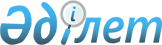 "Солтүстік Қазақстан облысының жергілікті маңызы бар тарих және мәдени ескерткіштерінің Мемлекеттік тізімін бекіту туралы" Солтүстік Қазақстан облысы әкімдігінің 2020 жылғы 12 мамырдағы № 111 қаулысына өзгеріс енгізу туралыСолтүстік Қазақстан облысы әкімдігінің 2021 жылғы 20 желтоқсандағы № 288 қаулысы. Қазақстан Республикасының Әділет министрлігінде 2021 жылғы 27 желтоқсанда № 26069 болып тіркелді
      Солтүстік Қазақстан облысының әкімдігі ҚАУЛЫ ЕТЕДІ:
      1. "Солтүстік Қазақстан облысының жергілікті маңызы бар тарих және мәдени ескерткіштерінің Мемлекеттік тізімін бекіту туралы" Солтүстік Қазақстан облысы әкімдігінің 2020 жылғы 12 мамырдағы № 111 қаулысына (Нормативтік құқықтық актілерді мемлекеттік тіркеу тізілімінде № 6296 болып тіркелді) мынадай өзгеріс енгізілсін:
      көрсетілген қаулының 1-қосымшасы осы қаулының қосымшасына сәйкес жаңа редакцияда жазылсын.
      2. "Солтүстік Қазақстан облысы әкімдігінің мәдениет, тілдерді дамыту және архив ісі басқармасы" коммуналдық мемлекеттік мекемесі Қазақстан Республикасының заңнамасында белгіленген тәртіпте қамтамасыз етсін:
      1) осы қаулыны Қазақстан Республикасының Әділет министрлігінде мемлекеттік тіркеуді;
      2) осы қаулыны ресми жариялағаннан кейін Солтүстік Қазақстан облысы әкімдігінің интернет-ресурсында орналыстыруды.
      3. Осы қаулының орындалуын бақылау Солтүстік Қазақстан облысы әкімінің жетекшілік ететін мәселелер жөніндегі орынбасарына жүктелсін.
      4. Осы қаулы оның алғашқы ресми жарияланған күнінен кейін күнтізбелік он күн өткен соң қолданысқа енгізіледі.
      "КЕЛІСІЛДІ"
      Қазақстан Республикасының
      Мәдениет және спорт министрлігі Солтүстік Қазақстан облысының жергілікті маңызы бар тарих және мәдениет ескерткіштерінің мемлекеттік тізімі
      Аббревиатуралардың толық жазылуы:
      км – километр
					© 2012. Қазақстан Республикасы Әділет министрлігінің «Қазақстан Республикасының Заңнама және құқықтық ақпарат институты» ШЖҚ РМК
				
      Солтүстік Қазақстан облысының әкімі 

К. Аксакалов
Солтүстік Қазақстаноблысы әкімдігінің2021 жылғы 20 желтоқсандағы№ 288 қаулысынақосымшаСолтүстік Қазақстаноблысы әкімдігінің2021 жылғы "12" наурыздағы№ 111 қаулысына1-қосымша
Рет № 
Ескерткіштің атауы
Ескерткіштің түрі
Ескерткіштің
мекенжайы
1
2
3
4
Петропавл қаласы
Петропавл қаласы
Петропавл қаласы
Петропавл қаласы
1.
Реалдық училищенің өндірістік үй-жайы, 1903 жыл
қала құрылысы және сәулет
В. Булавский атындағы көше, 2Б
2.
Реалдық училищенің қызметтік ғимараты, 1903 жыл
қала құрылысы және сәулет
В. Булавский атындағы көше, 6А
3.
Қалалық училище, ХХ ғасырдың басы
қала құрылысы және сәулет
В. Булавский атындағы көше, 2
4.
Реалдық училище, 1903 жыл
қала құрылысы және сәулет
В. Булавский атындағы көше, 6
5.
Романов училищесі, 1913-1915 жылдар
қала құрылысы және сәулет
Театральная көшесі, 42
6.
Көпес клубы, 1906 жыл
қала құрылысы және сәулет
Театральная көшесі, 38
7.
Сауда үйі, 1915-1916 жылдар
қала құрылысы және сәулет
Евгений Брусиловский атындағы көше, 22
8.
Көпес үйі, XIX ғасырдың аяғы
қала құрылысы және сәулет
Қазақстан Конституциясы көшесі, 18
9.
Шамсутдиновтың сауда үйі, XIX ғасырдың аяғы
қала құрылысы және сәулет
Қазақстан Конституциясы көшесі, 17
10.
Тегеурінді су мұнарасы, 1902 жыл
қала құрылысы және сәулет
Амангелді көшесі, 147
11.
Көпес Стреловтың үйі, XIX ғасырдың аяғы
қала құрылысы және сәулет
Қазақстан Конституциясы көшесі, 44
12.
Көпес Стреловтың дүкені, XIX ғасырдың аяғы
қала құрылысы және сәулет
Қазақстан Конституциясы көшесі, 46
13.
Коммерсант Аркельдің үйі, 1891 жыл
қала құрылысы және сәулет
Қазақстан Конституциясы көшесі, 48
14.
Көпес Турлаповтың үйі, XX ғасырдың басы
қала құрылысы және сәулет
Қазақстан Конституциясы көшесі, 52
15.
Муратовтың диірмені, 1904-1905 жылдар
қала құрылысы және сәулет
Интернациональная көшесі, 63
16.
Муратовтың диірмен қоймалары, 1904-1905 жылдар
қала құрылысы және сәулет
Интернациональная көшесі, 63
17.
Дін-Мұхаммад мешіті, XIX ғасырдың 2-ші жартысы
қала құрылысы және сәулет
С. Мұқанов көшесі, 34
18.
Әкімшілік ғимарат, ХХ ғасырдың 30-шы жылдары
қала құрылысы және сәулет
Қазақстан Конституциясы көшесі, 13
19.
Мешіт, XIX ғасырдың 2-ші жартысы
қала құрылысы және сәулет
Жамбыл атындағы көше, 160
20.
Локомотив депосы, 1892-1896 жылдар
қала құрылысы және сәулет
Н.А. Ахременко көшесі, 81
21.
Көпес Черемисиновтың үйі, 1895 жыл
қала құрылысы және сәулет
Қазақстан Конституциясы көшесі, 10
22.
Мемлекеттік банк, ХХ ғасырдың басы
қала құрылысы және сәулет
Советская көшесі, 34
23.
Теміржолшылар мәдениет үйі, 1931 жыл
қала құрылысы және сәулет
Қаныш Сәтбаев атындағы көше, 37
24.
Тұрғын үй, 1946 жыл
қала құрылысы және сәулет
Астана көшесі, 22
25.
Тұрғын үй, 1946 жыл
қала құрылысы және сәулет
Астана көшесі, 24
26.
М.В. Ломоносов атындағы № 21 орта мектеп, 1956 жыл
қала құрылысы және сәулет
Тоқсан би көшесі, 102
27.
Әйелдер гимназиясы, 1864 жыл
қала құрылысы және сәулет
Вознесенская көшесі, 42
28.
Көпес үйі, XIX ғасырдың аяғы
қала құрылысы және сәулет
Парковая көшесі, 132
29.
Көпес Баженовтың үйі, XIX ғасырдың аяғы
қала құрылысы және сәулет
Парковая көшесі, 134
30.
Көпес Шафеевтің үйі, XIX ғасырдың аяғы
қала құрылысы және сәулет
Қазақстан Конституциясы көшесі, 24
31.
Көпес Шафеевтің дүкені, XIX ғасырдың аяғы
қала құрылысы және сәулет
Қазақстан Конституциясы көшесі, 22
32.
Всех Святых шіркеуі, 1894 жыл
қала құрылысы және сәулет
Ыбырай Алтынсарин атындағы көше, 271
33.
Покров шіркеуі, 1813 жыл
қала құрылысы және сәулет
Коминтерн көшесі, 97
34.
Көпес Дмитриевтің үйі, 1907 жыл
қала құрылысы және сәулет
Коминтерн көшесі, 96
35.
Теміржол вокзалы, 1894 жыл
қала құрылысы және сәулет
Н.А. Ахременко көшесі, 47
36.
Суайдағыш, 1902 жыл
қала құрылысы және сәулет
Б.П. Ущев көшесі, 2
37.
Көпес Поляковтың диірмені, 1905-1907 жылдар
қала құрылысы және сәулет
Мир өтпе жолы, 18
38.
Энергетиктер мәдениет үйі, 1956 жыл
қала құрылысы және сәулет
Жамбыл атындағы көше, 185
39.
В.И. Ленин атындағы № 1 мектеп, 1935-1938 жылдар
қала құрылысы және сәулет
Қазақстан Конституциясы көшесі, 39
40.
Көпес Шулеповтың үйі, XIX ғасырдың 2-ші жартысы
қала құрылысы және сәулет
Володаровский көшесі, 38
41.
Мердігер Пироговтың үйі, XIX ғасырдың аяғы
қала құрылысы және сәулет
Евней Бөкетов атындағы көше, 12
42.
Алғашқы электр станциясының ғимараты, XIX ғасырдың аяғы
қала құрылысы және сәулет
Советская көшесі, 37
43.
Көпес Мухамедьяровтың үйі, XIX ғасырдың аяғы
қала құрылысы және сәулет
Казахстанская правда көшесі, 94
44.
Мердігер Малаховтың үйі, XIX ғасырдың аяғы
қала құрылысы және сәулет
Жамбыл атындағы көше, 184
45.
Керуен сарайы, XIX ғасырдың аяғы
қала құрылысы және сәулет
Евней Бөкетов атындағы көше, 1
46.
Көпес Измайловтың үйі, XIX ғасырдың аяғы
қала құрылысы және сәулет
Жамбыл атындағы көше, 166
47.
Костел ғимараты, ксендз үйі, ХХ ғасырдың басы
қала құрылысы және сәулет
Қазақстан Конституциясы көшесі, 43, 43А
48.
Көпес Чукановтың үйі, XIX ғасырдың аяғы
қала құрылысы және сәулет
Қазақстан Конституциясы көшесі, 20
49.
Сауда үйінің ғимараты, 1911-1915 жылдар
қала құрылысы және сәулет
Қазақстан Конституциясы көшесі, 12
50.
"Бр. Овсянниковы и Ганшин" көпес дүкені, ХХ ғасырдың басы
қала құрылысы және сәулет
Пушкин көшесі, 61
51.
Көпес Мазаевтің диірмені, 1913 жыл
қала құрылысы және сәулет
Егемен Қазақстан көшесі, 16
52.
Қоныс аударушылар пункті, XIX ғасырдың аяғы
ансамбль мен кешендер
Универсальная көшесі, 3
53.
Көпес Смолиннің үйі, 1874 жыл
қала құрылысы және сәулет
Пушкин көшесі, 73
54.
Көпес Казанцевтің мейрамханасы, XIX ғасырдың 2-ші жартысы
қала құрылысы және сәулет
Рижская көшесі, 14
55.
Көпес Хлебниковтың үйі, XIX ғасырдың аяғы
қала құрылысы және сәулет
Ыбырай Алтынсарин атындағы көше, 197
56.
Көпес Светлинскийдің үйі, XIX ғасырдың 2-ші жартысы
қала құрылысы және сәулет
Абай көшесі, 16
57.
Көпес Назаровтың моншасы, ХХ ғасырдың басы
қала құрылысы және сәулет
Рижская көшесі, 6
58.
Көпес Казанцевтің үйі, XIX ғасырдың 2-ші жартысы
қала құрылысы және сәулет
Қазақстан Конституциясы көшесі, 2
59.
Көпес Казанцевтің дүкені, XIX ғасырдың 2-ші жартысы
қала құрылысы және сәулет
Қазақстан Конституциясы көшесі, 4
60.
Полиция учаскесі, XIX ғасырдың 2-ші жартысы
қала құрылысы және сәулет
Пушкин көшесі, 63
61.
Көпес үйі, ХХ ғасырдың басы
қала құрылысы және сәулет
Қазақстан Конституциясы көшесі, 31
62.
"Новый свет" кинотеатры 1909 жыл
қала құрылысы және сәулет
Казахстанская правда көшесі, 73
63.
Қызылжар орталық мешіті, 2005 жыл
киелі объект
Кәрім Сүтішев көшесі, 40
64.
"Вознесения Господня" храмы, 2005 жыл
киелі объект
Жәлел Қизатов атындағы көше, 55
65.
Ж. Жабаевтың бюсті, 1975 жыл
монументтік өнер құрылысы
Жамбыл атындағы және Евней Бөкетов атындағы көшелердің қиылысы
66.
С. Мұқановтың бюсті, 1990 жыл
монументтік өнер құрылысы
Қазақстан Конституциясы көшесі, Сәбит Мұқанов атындағы облыстық әмбебап ғылыми кітапхана ғимаратының алдындағы сквер
67.
Ш. Уәлихановтың бюсті, 1975 жыл
монументтік өнер құрылысы
 Ш. Уәлиханов атындағы және Айыртау көшелерінің қиылысындағы сквер 
68.
К. Сүтішевтің бюсті, 1975 жыл
монументтік өнер құрылысы
Кәрім Сүтішев көшесі, 56
69.
В. Шаталовтың бюсті, 1979 жыл
монументтік өнер құрылысы
Қазақстан Конституциясы көшесі саябаққа кірер жер
70.
А. Пушкинның бюсті, 1999 жыл
монументтік өнер құрылысы
314-і атқыштар дивизиясы көшесіндегі сквер
71.
Ғ. Мүсіреповтің бюсті, 2002 жыл
монументтік өнер құрылысы
Ғ. Мүсірепов көшесі
72.
М. Қозыбаевтың бюсті, 2003 жыл
монументтік өнер құрылысы
Пушкин және Абай көшелерінің қиылысы
73.
Ұлы Отан соғысындағы Жеңісітің 30 жылдығына арналған обелиск, 1975 жыл
монументтік өнер құрылысы
Қазақстан Республикасы Тұңғыш Президентінің саябағы
74.
Ұлы Отан соғысының "Мәңгілік алау" Жауынгерлік Даңқ мемориалы, 1979 жыл
монументтік өнер құрылысы
Театр алаңы
75.
Ұлы Отан соғысындағы Жеңіс саябағындағы обелиск, 1985 жыл
монументтік өнер құрылысы
Жеңіс саябағы
76.
Қалалық мәдениет және демалыс саябағы (бұрынғы қалалық бақ)
қала құрылысы және сәулет
Қазақстан Республикасы Тұңғыш Президентінің саябағы
77.
Ауған Демократиялық Республикасында қаза тапқан интернационал жауынгерлерге арналған стелла, 2002 жыл
монументтік өнер құрылысы
Жамбыл атындағы және Абай көшелерінің қиылысы
78.
Саяси қуғын-сүргін құрбандарына арналған монумент, 2005 жыл
монументтік өнер құрылысы
Пушкин және Кәрім Сүтішев көшелерінің қиылысы
79.
Ш. Уәлиханов пен Ф. Достоевскийдің барельефі, 2005 жыл
монументтік өнер құрылысы
Қазақстан Конституциясы көшесі, 48
80.
"Абай және Пушкин" мүсіндік композициясы, 2006 жыл
монументтік өнер құрылысы
Қазақстан Конституциясы көшесі (Қазақстан Республикасы Тұңғыш Президенті саябағының аумағында)
81.
"Ат үстіндегі Абылай хан" мүсіндік композициясы, 2007 жыл
монументтік өнер құрылысы
Кәрім Сүтішев көшесі, 1А
82.
Петропавл бекінісі, 1752 жыл
қала құрылысы және сәулет
Оқшаулағыш материалдар зауытының аумағы
83.
Жаппай ату орны, ХХ ғасырдың 20-30 жылдары
монументтік өнер құрылысы
Бесінші лог (ескерткіш тас)
84.
Большевик венгрлердің бауырластар зираты, 1918 жыл
монументтік өнер құрылысы
Петропавл-Көкшетау темір жолының жолайрығы
85.
Кеңес үкіметін орнату үшін күресушілердің бауырластар зираты, 1919 жыл
монументтік өнер құрылысы
Жамбыл атындағы көшесі, көне зират
86.
Октябрь алаңындағы бауырластар қабірлері, 1918 – 1921 жылдар
монументтік өнер құрылысы
Театр алаңы
87.
Ұлы Отан соғысы жылдарында Петропавл қаласының госпитальдарында жарақаттардан қаза тапқан ұшқыштар экипажының № 1 қабірі, 1943 жыл
монументтік өнер құрылысы
ескі қалалық зират, Жамбыл атындағы және Ғ. Мүсірепов көшелерінің қиылысы
88.
Ұлы Отан соғысы жылдарында Петропавл қаласының госпитальдарында жарақаттардан қаза тапқан ұшқыштар экипажының № 2 қабірі, 1943 жыл
монументтік өнер құрылысы
ескі қалалық зират, Жамбыл атындағы және Ғ. Мүсірепов көшелерінің қиылысы
89.
Генерал М. Шмыровтың қабірі, 1941 жыл
монументтік өнер құрылысы
Жұмысшы кентіндегі зират
90.
Жазушы Б. Петровтың қабірі, 1971 жыл
монументтік өнер құрылысы
Жұмысшы кентіндегі зират
91.
Кеңес Одағының Батыры А. Матвеевтің қабірі, 1972 жыл
монументтік өнер құрылысы
Жұмысшы кентіндегі зират
92.
Ұлы Отан соғысы жылдарында Петропавл қаласының госпитальдарында қаза тапқан жауынгерлердің ескерткіші, 1957 жыл (№ 1 христиан жауынгерлерге)
монументтік өнер құрылысы
ескі қалалық зират, Жамбыл атындағы және Ғ. Мүсірепов көшелерінің қиылысы
93.
Ұлы Отан соғысы жылдарында Петропавл қаласының госпитальдарында қаза тапқан жауынгерлердің ескерткіші, 1957 жыл (№ 2 христиан жауынгерлерге)
монументтік өнер құрылысы
ескі қалалық зират, Жамбыл атындағы және Ғ. Мүсірепов көшелерінің қиылысы
94.
Ұлы Отан соғысы жылдарында Петропавл қаласының госпитальдарында қаза тапқан жауынгерлердің ескерткіші, 1957 жыл (№ 1 мұсылман жауынгерлерге)
монументтік өнер құрылысы
ескі қалалық зират, Жамбыл атындағы және Ғ. Мүсірепов көшелерінің қиылысы
95.
Ұлы Отан соғысы жылдарында Петропавл қаласының госпитальдарында қаза тапқан жауынгерлердің ескерткіші, 1957 жыл (№ 2 мұсылман жауынгерлерге)
монументтік өнер құрылысы
ескі қалалық зират, Жамбыл атындағы және Ғ. Мүсірепов көшелерінің қиылысы
96.
Ауған Демократиялық Республикасында қаза тапқан интернационал жауынгер С. Морожниковтың қабірі, 1980 жыл
монументтік өнер құрылысы
ескі әуежай жақтағы зират 
97.
Ауған Демократиялық Республикасында қаза тапқан интернационал жауынгер Е.Ш. Гориевтің қабірі, 1984 жыл
монументтік өнер құрылысы
ескі әуежай жақтағы зират
98.
Ауған Демократиялық Республикасында қаза тапқан интернационал жауынгер С.В. Горловтың қабірі, 1985 жыл
монументтік өнер құрылысы
бұрынғы Новопавловка ауылы ауданындағы зират
99.
Ауған Демократиялық Республикасында қаза тапқан интернационал жауынгер И.И. Клепальскийдің қабірі, 1986 жыл
монументтік өнер құрылысы
бұрынғы Новопавловка ауылы ауданындағы зират
100.
Ауған Демократиялық Республикасында қаза тапқан интернационал жауынгер А.А. Бутаковтың қабірі, 1980 жыл
монументтік өнер құрылысы
бұрынғы Новопавловка ауылы ауданындағы зират
101.
Ақ-Тау қалашығы, көне темір дәуірі
археология
бұрынғы Новопавловка ауылынан солтүстік батысқа қарай 1,5 км солтүстік ендік 54°57′993″ шығыстық бағыт 69°07′425″
102.
"Солнечный" қорымы, қола дәуірі, көне темір дәуірі
археология
Солнечный кентінің шетінде орналасқан солтүстік ендік 54°58′266″ шығыстық бағыт 69°07′151″
103.
"Новопавловка" қорғаны, көне темір дәуірі
археология
Бұрынғы Новопавловка ауылынан оңтүстікке қарай 2 км солтүстік ендік 54°58′703″ шығыстық бағыт 69°08′637″
Айыртау ауданы
Айыртау ауданы
Айыртау ауданы
Айыртау ауданы
104.
Қазақстан Республикасы Тәуелсіздігінің 10 жылдығына арналған стелла, 2001 жыл
монументтік өнер құрылысы
Саумалкөл ауылы
105.
Ақан серінің бюсті, 1992 жыл 
монументтік өнер құрылысы
Саумалкөл ауылы
106.
"Құлагер" мүсіндік композициясы, 1993 жыл
монументтік өнер құрылысы
Акан сері ауылы
107.
Ш. Уәлихановтың ескерткіші, 1985 жыл
монументтік өнер құрылысы
Сырымбет ауылы (мұражай ішінде орналасқан)
108.
1-ші Ақан Бұрлық қорымы, көне темір дәуірі
археология
Ақанбұрлық ауылынан батысқа қарай 4 км солтүстік ендік 52°37′552″ шығыстық бағыт 67°58′918″
109.
2-ші Ақан Бұрлық қорымы, көне темір дәуірі
археология
Красново ауылынан солтүстік шығысқа қарай 2 км солтүстік ендік 52°36′356″ шығыстық бағыт 67°56′455″
110.
3-ші Ақан Бұрлық қорымы, көне темір дәуірі
археология
Ақанбұрлық ауылынан оңтүстікке қарай 1,2 кмсолтүстік ендік 52°35′973″ шығыстық бағыт 68°03′144″
111.
4-ші Ақан Бұрлық қорымы, көне темір дәуірі
археология
Ақанбұрлық ауылынан оңтүстікке қарай 2 км солтүстік ендік 52°35′566″ шығыстық бағыт 68°03′466″
112.
5-ші Ақан Бұрлық қорымы, көне темір дәуірі
археология
Ақанбұрлық ауылынан оңтүстік батысқа қарай 4 км солтүстік ендік 52°35′316″ шығыстық бағыт 67°59′868″
113.
1-ші Баян қорғаны, көне темір дәуірі
археология
Кирилловка ауылынан оңтүстік шығысқа қарай 7,5 км солтүстік ендік 53°06′226″ шығыстық бағыт 67°53′209″
114.
2-ші Баян қорғаны, көне темір дәуірі
археология
Баян ауылынан солтүстік батысқа қарай 5,5 км солтүстік ендік 53°02′729″ шығыстық бағыт 67°54′415″
115.
3-ші Баян қорғаны, көне темір дәуірі
археология
Баян ауылынан солтүстік батысқа қарай 5 км солтүстік ендік 53°02′800″ шығыстық бағыт 67°55′791″
116.
4-ші Баян қорғаны, көне темір дәуірі
археология
Баян ауылынан солтүстік батысқа қарай 5 км солтүстік ендік 53°02′706″ шығыстық бағыт 67°55′729″
117.
1-ші Жарағаш қорымы, көне темір дәуірі
археология
бұрынғы Жарағаш ауылынан солтүстік шығысқа қарай 2 км солтүстік ендік 53°09′338″ шығыстық бағыт 67°42′972″
118.
2-ші Жарағаш қорымы, орта ғасыр
археология
бұрынғы Жарағаш ауылынан оңтүстік батысқа қарай 2 кмсолтүстік ендік 53°08′095″ шығыстық бағыт 67°39′891″
119.
3-ші Жарағаш қорымы, көне темір дәуірі
археология
бұрынғы Жарағаш ауылынан оңтүстік шығысқа қарай 1,3 кмсолтүстік ендік 53°08′451″ шығыстық бағыт 67°42′444″
120.
1, 2-ші Жарағаш қорымдары, көне темір дәуірі
археология
бұрынғы Жарағаш ауылынан солтүстік шығысқа қарай 3 км солтүстік ендік 53°09′862″ шығыстық бағыт 67°44′056″
121.
3-ші Жарағаш қорғаны, көне темір дәуірі
археология
бұрынғы Жарағаш ауылынан солтүстік шығысқа қарай 3,5 км солтүстік ендік 53°07′654″ шығыстық бағыт 67°41′774″
122.
Каменный брод қорымы, көне темір дәуірі
археология
Каменный брод ауылынан солтүстік батысқа қарай 1 км солтүстік ендік 53°06′463″шығыстық бағыт 67°40′020″
123.
Карловка қорымы, қола дәуірі мен көне темір дәуірі
археология
Карловка ауылынан шығысқа қарай 1 км солтүстік ендік 53°01′056″ шығыстық бағыт 67°49′335″
124.
1-ші Кирилловка қорғаны, көне темір дәуірі
археология
Кирилловка ауылынан солтүстік-солтүстік батысқа қарай 6 км солтүстік ендік 53°12′698″ шығыстық бағыт 67°46′630″
125.
2-ші Кирилловка қорғаны, көне темір дәуірі
археология
Кирилловка ауылынан оңтүстік шығысқа қарай 5,5 км солтүстік ендік 53°07′163″ шығыстық бағыт 67°51′985″
126.
3-ші Кирилловка қорғаны, көне темір дәуірі
археология
Кирилловка ауылынан шығысқа қарай 3 км солтүстік ендік 53°08′147″ шығыстық бағыт 67°50′091″
127.
5-ші Кирилловка қорымы, көне темір дәуірі
археология
Кирилловка ауылынан солтүстік батысқа қарай 4,3 км солтүстік ендік 53°09′494″ шығыстық бағыт 67°43′377″
128.
1-ші Красново қорымы, қола мен көне темір дәуірі
археология
Красново ауылынан солтүстікке қарай 0,5 км солтүстік ендік 52°36′381″ шығыстық бағыт 67°54′473″
129.
2-ші Красново қорымы, қола дәуірі мен көне темір дәуірі
археология
Красново ауылынан солтүстік шығысқа қарай 1 км солтүстік ендік 52°36′243″ шығыстық бағыт 67°55′056
130.
1-ші Красново қорғаны, көне темір дәуірі
археология
Красново ауылынан солтүстік шығысқа қарай 3 км солтүстік ендік 52°46′101″ шығыстық бағыт 67°56′450″
131.
2-ші Красново қорғаны, көне темір дәуірі
археология
Красново ауылынан солтүстік шығысқа қарай 1 км солтүстік ендік 52°36′070″ шығыстық бағыт 67°55′302″
132.
1-ші Никольское қорғаны, көне темір дәуірі
археология
Никольское ауылынан оңтүстік батысқа қарай 4,5 км солтүстік ендік 53°10′306″ шығыстық бағыт 67°35′991″
133.
2-ші Никольское қорғаны, көне темір дәуірі
археология
Никольское ауылынан оңтүстік батысқа қарай 5 км солтүстік ендік 53°10′091″ шығыстық бағыт 67°35′765″
134.
Петропавловка қорымы, көне темір дәуірі, орта ғасыр
археология
Петропавловка ауылынан оңтүстік шығысқа қарай 2,5 км солтүстік ендік 52°58′360″шығыстық бағыт 67°42′961″
135.
Жақсы Жалғызтау қорымы, қола дәуірі мен көне темір дәуірі, орта ғасыр
археология
Ақанбұрлық ауылынан солтүстік шығысқа қарай 3 км солтүстік ендік 52°37′275″ шығыстық бағыт 68°05′836″
136.
1-ші Жақсы Жалғызтау қорымы, көне темір дәуірі, орта ғасыр
археология
Жақсы Жалғызтау ауылынан батысқа қарай 2,5 км солтүстік ендік 52°38′700″ шығыстық бағыт 68°10′380″
137.
2-ші Жақсы Жалғызтау қорымы, орта ғасыр
археология
Жақсы Жалғызтау ауылынан батысқа қарай 2,5 км солтүстік ендік 52°39′166″ шығыстық бағыт 68°09′863″
138.
3-ші Жақсы Жалғызтау қорымы, орта ғасыр
археология
Ақанбұрлық ауылынан солтүстік шығысқа қарай 5 км солтүстік ендік 52°38′301″ шығыстық бағыт 68°07′267″
139.
5-ші Жақсы Жалғызтау қорымы, қола дәуірі
археология
Ақанбұрлық ауылынан солтүстік шығысқа қарай 4,5 км солтүстік ендік 52°38′105″ шығыстық бағыт 68°07′139″
140.
6-шы Жақсы Жалғызтау қорымы, орта ғасыр
археология
Ақанбұрлық ауылынан солтүстік шығысқа қарай 4,2 км солтүстік ендік 52°37′795″ шығыстық бағыт 68°07′430″
141.
Жақсы Жалғызтау қонысы, қола дәуірі
археология
Ақанбұрлық ауылынан шығысқа қарай 2 км солтүстік ендік 52°38′146″ шығыстық бағыт 68°06′645″
Ақжар ауданы
Ақжар ауданы
Ақжар ауданы
Ақжар ауданы
142.
Мемлекет және қоғам қайраткері С. Сәдуақасовтың бюсті, 2003 жыл
монументтік өнер құрылысы
Талшық ауылы
143.
1-ші Айсары тұрағы, неолит дәуірі
археология
Айсаринское ауылынан оңтүстік батысқа қарай 2,5 км солтүстік ендік 53°14′097″ шығыстық бағыт 71°52′083″
144.
2-ші Айсары қорғаны, қола дәуірі
археология
Айсаринское ауылынан оңтүстік батысқа қарай 5,2 км солтүстік ендік 53°15′745″ шығыстық бағыт 71°58′628″
145.
3-ші Айсары қорғаны, қола дәуірі
археология
Айсаринское ауылынан оңтүстік батысқа қарай 5,3 км солтүстік ендік 53°15′646″ шығыстық бағыт 71°58′511″
146.
4-ші Айсары қорғаны, қола дәуірі
археология
Айсаринское ауылынан оңтүстік батысқа қарай 6,1 км солтүстік ендік 53°14′876″ шығыстық бағыт 71°58′606″
147.
5-ші Айсары шеберханасы, палеолит, мезолит, неолит
археология
Айсаринское ауылынан оңтүстік-оңтүстік батысқа қарай 2,8 км солтүстік ендік 53°16′575″ шығыстық бағыт 71°51′933″
148.
6-шы Айсары шеберханасы, палеолит, мезолит, неолит
археология
Айсаринское ауылынан оңтүстік батысқа қарай 4,6 км солтүстік ендік 53°16′493″ шығыстық бағыт 71°50′272″
149.
7-ші Айсары қорғаны, орта ғасыр
археология
Айсаринское ауылынан оңтүстік батысқа қарай 4,6 км солтүстік ендік 53°16′487″ шығыстық бағыт 71°50′268″
150.
1-ші Айсары қорғаны, көне темір дәуірі
археология
Айсаринское ауылынан оңтүстік батысқа қарай 5 км солтүстік ендік 53°15′758″ шығыстық бағыт 71°58′594″
151.
1-ші Ащысу тұрағы, мезолит-неолит
археология
Талшық ауылынан солтүстікке қарай 10,5 км солтүстік ендік 53°40′485″ шығыстық бағыт 71°30′651″
152.
2-ші Ащысу қыстағы, кейінгі орта ғасыр
археология
Талшық ауылынан солтүстікке қарай 10,5 км солтүстік ендік 53°40′656″ шығыстық бағыт 71°30′749″
153.
Қарашат қорымы, қола дәуірі, орта ғасыр
археология
Ленинградское ауылынан оңтүстік шығысқа қарай 3,9 км солтүстік ендік 53°31′637″ шығыстық бағыт 71°36′703″
154.
1-ші Қарашат тұрағы, неолит дәуірі
археология
Ленинградское ауылынан оңтүстік шығысқа қарай 1,3 км солтүстік ендік 53°31′389″ шығыстық бағыт 71°34′352″
155.
1-ші Қарашат қорғаны, көне темір дәуірі
археология
Ленинградское ауылынан оңүстікке қарай 8 км солтүстік ендік 53°26′777″ шығыстық бағыт 71°33′233″
156.
2-ші Қарашат қорғаны, көне темір дәуірі
археология
Ленинградское ауылынан оңтүстікке қарай 8 км солтүстік ендік 53°26′816″ шығыстық бағыт 71°33′854″
157.
Кеңащы қорымы, көне темір дәуірі
археология
Кеңащы ауылынан батысқа қарай 0,8 км солтүстік ендік 54°01′190″ шығыстық бағыт 71°04′518″
158.
1-ші Кіші Қараой қорғаны, көне темір дәуірі
археология
Байтөс ауылынан шығысқа қарай 4,1 км солтүстік ендік 53°59′117″ шығыстық бағыт 71°14′810″
159.
2-ші Кіші Қараой қорғаны, көне темір дәуірі
археология
Байтөс ауылынан солтүстік шығысқа қарай 4,5 км солтүстік ендік 53°02′128″ шығыстық бағыт 71°12′240″
160.
1-ші Қамбайсор қорымы, орта ғасыр
археология
Ленинградское ауылынан солтүстік батысқа қарай 3,5 км солтүстік ендік 53°33′364″ шығыстық бағыт 71°34′580″
161.
2-ші Қамбайсор қорымы, қола дәуірі
археология
Ленинградское ауылынан солтүстік шығысқа қарай 5,2 км солтүстік ендік 53°35′157″ шығыстық бағыт 71°35′395″
162.
3-ші Қамбайсор қорымы, қола дәуірі
археология
Ленинградское ауылынан солтүстік шығысқа қарай 5,7 км солтүстік ендік 53°35′386″ шығыстық бағыт 71°35′591″
163.
4-ші Қамбайсор қорымы, қола дәуірі
археология
Ленинградское ауылынан солтүстік шығысқа қарай 4 км солтүстік ендік 53°33′596″ шығыстық бағыт 71°35′511″
164.
5-ші Қамбайсор қорымы, қола дәуірі
археология
Ленинградское ауылынан оңтүстік шығысқа қарай 2,2 км солтүстік ендік 53°31′146″ шығыстық бағыт 71°34′342″
165.
6-шы Қамбайсор қорымы, қола дәуірі
археология
Ленинградское ауылынан оңтүстік шығысқа қарай 3,4 км солтүстік ендік 53°31′512″ шығыстық бағыт 71°35′822″
166.
7-ші Қамбайсор қорымы, қола дәуірі
археология
Ленинградское ауылынан оңтүстік шығысқа қарай 3,5 км солтүстік ендік 53°31′587″ шығыстық бағыт 71°36′014″
167.
8-ші Қамбайсор қорымы, қола дәуірі
археология
Ленинградское ауылынан шығысқа қарай 3,5 км солтүстік ендік 53°31′769″ шығыстық бағыт 71°35′995″
168.
9-шы Қамбайсор қорымы, қола дәуірі
археология
Ленинградское ауылынан шығысқа қарай 3,5 км солтүстік ендік 53°31′842″ шығыстық бағыт 71°36′022″
169.
10-шы Қамбайсор қорымы, қола дәуірі
археология
Ленинградское ауылынан оңтүстік шығысқа қарай 5,6 км солтүстік ендік 53°31′551″ шығыстық бағыт 71°37′897″
170.
11-ші Қамбайсор қорымы, қола дәуірі
археология
Ленинградское ауылынан шығысқа қарай 5,7 км солтүстік ендік 53°31′759″ шығыстық бағыт 71°38′153″
171.
1-ші Қамбайсор қорғаны, көне темір дәуірі
археология
Ленинградское ауылының шетінен батысқа қарай 0,1 км солтүстік ендік 53°32′280″ шығыстық бағыт 71°31′431″
172.
2-ші Қамбайсор қорғаны, қола дәуірі
археология
Ленинградское ауылынан батысқа қарай 3,3 км солтүстік ендік 53°31′901″ шығыстық бағыт 71°29′928″
173.
3-ші Қамбайсор қорғаны, қола дәуірі
археология
Ленинградское ауылынан оңтүстік батысқа қарай 3,2 км солтүстік ендік 53°31′845″ шығыстық бағыт 71°30′019″
174.
4-ші Қамбайсор қорғаны, қола дәуірі
археология
Ленинградское ауылынан оңтүстік батысқа қарай 3,1 км солтүстік ендік 53°31′794″ шығыстық бағыт 71°30′093″
175.
5-ші Қамбайсор қорғаны, көне темір дәуірі
археология
Ленинградское ауылынан оңтүстік батысқа қарай 3 км солтүстік ендік 53°31′686″ шығыстық бағыт 71°30′239″
176.
6-шы Қамбайсор қорғаны, қола дәуірі
археология
Ленинградское ауылынан оңтүстік батысқа қарай 2,8 км солтүстік ендік 53°31′655″ шығыстық бағыт 71°30′354″
177.
7-ші Қамбайсор қорғаны, қола дәуірі
археология
Ленинградское ауылынан оңтүстік батысқа қарай 2,5 км солтүстік ендік 53°31′528″ шығыстық бағыт 71°30′704″
178.
8-ші Қамбайсор қорғаны, қола дәуірі
археология
Ленинградское ауылынан оңтүстік батысқа қарай 2,5 км солтүстік ендік 53°31′501″ шығыстық бағыт 71°30′789″
179.
9-шы Қамбайсор қорғаны, қола дәуірі
археология
Ленинградское ауылынан оңтүстік батысқа қарай 2,5 км солтүстік ендік 53°31′474″ шығыстық бағыт 71°30′787″
180.
10-шы Қамбайсор қорғаны, қола дәуірі
археология
Ленинградское ауылынан оңтүстік батысқа қарай 3 км солтүстік ендік 53°31′183″ шығыстық бағыт 71°30′450″
181.
11-ші Қамбайсор қорғаны, қола дәуірі
археология
Ленинградское ауылынан оңтүстік батысқа қарай 4,1 км солтүстік ендік 53°30′928″ шығыстық бағыт 71°29′672″
182.
12-ші Қамбайсор қорғаны, қола дәуірі
археология
Ленинградское ауылынан оңтүстік батысқа қарай 4 км солтүстік ендік 53°31′817″ шығыстық бағыт 71°29′725″
183.
13-ші Қамбайсор қорғаны, қола дәуірі
археология
Ленинградское ауылынан оңтүстік шығысқа қарай 3,2 км солтүстік ендік 53°31′323″ шығыстық бағыт 71°35′547″
184.
14-ші Қамбайсор қорғаны, қола дәуірі
археология
Ленинградское ауылынан оңтүстік батысқа қарай 3 км солтүстік ендік 53°31′390″ шығыстық бағыт 71°35′496″
185.
1-ші Қулыкөл қорғаны, көне темір дәуірі
археология
Жаңаауыл ауылынан батысқа қарай 4 км солтүстік ендік 53°42′655″ шығыстық бағыт71°55′404″
186.
2-ші Қулыкөл қорғаны, қола дәуірі
археология
Жаңаауыл ауылынан батысқа қарай 3,2 км солтүстік ендік 53°42′554″ шығыстық бағыт 71°56′229
187.
3-ші Қулыкөл қорғаны, көне темір дәуірі
археология
Жаңаауыл ауылынан батысқа қарай 3,2 км солтүстік ендік 53°42′772″ шығыстық бағыт71°56′226″
188.
4-ші Қулыкөл қорғаны, қола дәуірі
археология
Жаңаауыл ауылынан батысқа қарай 2,5 км солтүстік ендік 53°43′100″ шығыстық бағыт 71°56′936″
189.
5-ші Қулыкөл қорғаны, қола дәуірі
археология
Жаңаауыл ауылынан оңтүстік батысқа қарай 3,5 км солтүстік ендік 53°41′132″ шығыстық бағыт 71°57′271″
190.
6-шы Қулыкөл қорғаны, көне темір дәуірі
археология
Жаңаауыл ауылынан оңтүстік батысқа қарай 5 км солтүстік ендік 53°40′314″ шығыстық бағыт 71°56′907″
191.
7-ші Қулыкөл қорғаны, орта ғасыр
археология
Жаңаауыл ауылынан оңтүстік батысқа қарай 4,8 км солтүстік ендік 53°40′779″ шығыстық бағыт 71′56′470″
192.
8-ші Қулыкөл қорғаны, көне темір дәуірі
археология
Жаңаауыл ауылынан оңтүстік батысқа қарай 8 км солтүстік ендік 53°38′746″ шығыстық бағыт 71°56′173″
193.
9-шы Қулыкөл қорғаны, қола дәуірі
археология
Қулыкөл ауылынан шығысқа қарай 5,5 км солтүстік ендік 53°43′013″ шығыстық бағыт 72°03′862″
194.
1-ші Ленинградское қорғаны, көне темір дәуірі
археология
Ленинградское ауылынан оңтүстікке қарай 5,5 км солтүстік ендік 53°28′565″ шығыстық бағыт 71°34′168″
195.
2-ші Ленинградское қорғаны, көне темір дәуірі
археология
Ленинградское ауылынан оңтүстікке қарай 3 км солтүстік ендік 53°29′032″ шығыстық бағыт 71°31′543″
196.
3-ші Ленинградское қорымы, қола дәуірі
археология
Ленинградское ауылынан солтүстік шығысқа қарай 2,2 км солтүстік ендік 53°33′578″ шығыстық бағыт 71°36′433″
197.
4-ші Ленинградское қорғаны, көне темір дәуірі
археология
Ленинградское ауылынан оңтүстік шығысқа қарай 2,5 км солтүстік ендік 53°30′406″ шығыстық бағыт 71°34′276″
198.
5-ші Ленинградское қорғаны, көне темір дәуірі
археология
Ленинградское ауылынан оңтүстік шығысқа қарай 7,5 км солтүстік ендік 53°28′699″ шығыстық бағыт 71°37′742″
199.
6-шы Ленинградское қорғаны, көне темір дәуірі
археология
Ленинградское ауылынан оңтүстік шығысқа қарай 8,5 км солтүстік ендік 53°27′742″ шығыстық бағыт 71°38′874
200.
7-ші Ленинградское қорғаны, қола дәуірі
археология
Ленинградское ауылынан оңтүстік шығысқа қарай 3,3 км солтүстік ендік 53°31′324″ шығыстық бағыт 71°35′701″
201.
8-ші Ленинградское қорғаны, қола дәуірі
археология
Ленинградское ауылынан оңтүстік шығысқа қарай 3,4 км солтүстік ендік 53°31′461″ шығыстық бағыт 71°35′789″
202.
9-шы Ленинградское қорғаны, қола дәуірі
археология
Ленинградское ауылынан оңтүстік шығысқа қарай 3,9 км солтүстік ендік 53°31′819″ шығыстық бағыт 71°36′343″
203.
10-шы Ленинградское қорғаны, қола дәуірі
археология
Ленинградское ауылынан оңтүстік шығысқа қарай 3,8 км солтүстік ендік 53°31′704″ шығыстық бағыт 71°36′342″
204.
11-ші Ленинградское қорғаны, қола дәуірі
археология
Ленинградское ауылынан солтүстік шығысқа қарай 3,8 км солтүстік ендік 53°31′690″ шығыстық бағыт 71°36′316″
205.
12-ші Ленинградское қорғаны, қола дәуірі
археология
Ленинградское ауылынан шығысқа қарай 5,5 км солтүстік ендік 53°31′606″ шығыстық бағыт 71°37′865″
206.
Талшық қонысы, қола дәуірі
археология
Талшық ауылынан солтүстікке қарай 3,5 км солтүстік ендік 53°39′841″ шығыстық бағыт 71°53′246″
207.
1-ші Талшық қорғаны, көне темір дәуірі
археология
Талшық ауылынан оңтүстік батысқа қарай 4 км солтүстік ендік 53°35′954″ шығыстық бағыт 71°45′647″
208.
2-ші Талшық қорымы, қола дәуірі
археология
Талшық ауылынан оңтүстік батысқа қарай 4 км солтүстік ендік 53°36′036″ шығыстық бағыт 71°45′464″
209.
3-ші Талшық қорғаны, көне темір дәуірі
археология
Талшық ауылынан солтүстік шығысқа қарай 0,8 км солтүстік ендік 53°39′164″ шығыстық бағыт 71°52′988″
210.
4-ші Талшық қорғаны, қола дәуірі
археология
Талшық ауылынан солтүстікке қарай 0,5 км солтүстік ендік 53°39′249″ шығыстық бағыт 71°52′879″
211.
5-ші Талшық қорғаны, көне темір дәуірі
археология
Талшық ауылынан солтүстік шығысқа қарай 2,1 км солтүстік ендік 53°40′032″ шығыстық бағыт 71°53′872″
212.
6-шы Талшық қорғаны, көне темір дәуірі
археология
Талшық ауылынан солтүстікке қарай 2 км солтүстік ендік 53°39′624″ шығыстық бағыт 71°52′410″
213.
7-ші Талшық қорғаны, қола дәуірі
археология
Талшық ауылынан солтүстікке 5,5 км солтүстік ендік 53°41′448″ шығыстық бағыт 71°51′937″
214.
8-ші Талшық қорғаны, көне темір дәуірі
археология
Талшық ауылынан шығысқа қарай 2 км солтүстік ендік 53°38′737″ шығыстық бағыт 71°55′853″
215.
1-ші Үлгілі қорғаны, көне темір дәуірі
археология
Талшық ауылынан солтүстік шығысқа қарай 8,9 км солтүстік ендік 53°39′939″шығыстық бағыт 71°59′674″
Аққайың ауданы
Аққайың ауданы
Аққайың ауданы
Аққайың ауданы
216.
Камышлово бекінісі, 1752 жыл
қала құрылысы және сәулет
Камышлово ауылы
217.
Ауған Демократиялық Республикасында қаза тапқан интернационал жауынгер М.М. Ғабралиевтің қабірі, 1984 жыл
монументтік өнер құрылысы
бұрынғы Қызыл Жұлдыз ауылы 
218.
Ауған Демократиялық Республикасында қаза тапқан интернационал жауынгер В.Г. Штейнердің қабірі,1980 жыл
монументтік өнер құрылысы
Рублевка ауылы
219.
Ауған Демократиялық Республикасында қаза тапқан интернационал жауынгер В.Н. Мордвиновтың қабірі, 1986 жыл
монументтік өнер құрылысы
Тюменка ауылы
220.
Ауған Демократиялық Республикасында қаза тапқан интернационал жауынгер В.М. Фатеевтің қабірі,1982 жыл
монументтік өнер құрылысы
Черкасское ауылы
221.
Амангелді қорғаны, көне темір дәуірі
археология
Амангелді ауылынан солтүстікке қарай 4 км солтүстік ендік 54°22'227'' шығыстық бағыт 69°27'206''
222.
Бозарал қорымы, көне темір дәуірі
археология
Амангелді ауылынан солтүстікке қарай 6 км солтүстік ендік 54°23'182'' шығыстық бағыт 69°27'949''
223.
Кучковка қорғаны, көне темір дәуірі
археология
Кучковка ауылынан солтүстік шығысқа қарай 2 км солтүстік ендік 54°09'694'' шығыстық бағыт 69°049'491''
Есіл ауданы
Есіл ауданы
Есіл ауданы
Есіл ауданы
224.
Құлсары батыр жерленген жер, ХІХ ғасырдың 2-ші жартысы
киелі объект
Бұлақ ауылы
225.
1-ші Амангелді қонысы, қола дәуірі
археология
Амангелді ауылынан солтүстікке қарай 0,2 км солтүстік ендік 54°21′486″ шығыстық бағыт 68°21′310″
226.
1-ші Бірлік қонысы, қола дәуірі
археология
Николаевка ауылынан оңтүстік батысқа қарай 4,5 км солтүстік ендік 54°09′826″ шығыстық бағыт 67°43′408″
227.
Жаңабай қорымы, көне темір дәуірі
археология
Николаевка ауылынан шығысқа қарай 2,5 км солтүстік ендік 54°13′103″ шығыстық бағыт 67°52′884″
228.
Ильинка қорымы, көне темір дәуірі, орта ғасыр
археология
Ильинка ауылынан оңтүстік батысқа қарай 0,5 км солтүстік ендік 54°11′445″ шығыстық бағыт 67°59′073″
229.
2-ші Ильинка тұрағы, неолит дәуірі
археология
Ильинка ауылынан солтүстікке қарай 1 км солтүстік ендік 54°12′897″ шығыстық бағыт 68°01′003″
230.
3-ші Ильинка қонысы, қола дәуірі
археология
Ильинка ауылынан солтүстік батысқа қарай 0,3 км солтүстік ендік 54°12′931″ шығыстық бағыт 68°01′211″
231.
2-ші Калиновка қорымы, қола дәуірі
археология
Калиновка ауылынан оңтүстік батысқа қарай 3 км солтүстік ендік 54°25′822″ шығыстық бағыт 68°27′985″
232.
Қарабұлақ қорғаны, көне темір дәуірі
археология
Николаевка ауылынан шығысқа қарай 2,8 км солтүстік ендік 54°12′660″ шығыстық бағыт 67°52′932″
233.
Қаратал қорымы, қола дәуірі, көне темір дәуірі
археология
Қаратал ауылынан оңтүстік батысқа қарай 2 км солтүстік ендік 54°13′949″ шығыстық бағыт 67°57′264″
234.
Қаратал қорғаны, көне темір дәуірі
археология
Қаратал ауылынан оңтүстік батысқа қарай 1,5 км солтүстік ендік 54°14′213″ шығыстық бағыт 67°57′683″
235.
1-ші Луговое қорғаны, көне темір дәуірі
археология
Луговое ауылынан оңтүстікке қарай 2,7 км солтүстік ендік 54°21′389″ шығыстық бағыт 68°35′705″
236.
1-ші Мектеп қорымы, көне темір дәуірі
археология
Мектеп ауылынан солтүстік шығысқа қарай 3 км солтүстік ендік 54°04′587″ шығыстық бағыт 67°42′396″
237.
2-ші Мектеп қорымы, қола дәуірі
археология
Мектеп ауылынан солтүстік шығысқа қарай 3,5 км солтүстік ендік 54°05′478″ шығыстық бағыт 67°43′372″
238.
Николаевка қорғаны, қола дәуірі
археология
Николаевка ауылынан шығысқа қарай 0,1 км солтүстік ендік 54°12′485″ шығыстық бағыт 67°50′482″
239.
1-ші Николаевка қорымы, көне темір дәуірі
археология
Николаевка ауылынан солтүстік шығықа қарай 7,2 км солтүстік ендік 54°16′647″ шығыстық бағыт 67°51′800″
240.
3-ші Николаевка қорғаны, көне темір дәуірі
археология
Николаевка ауылынан шығысқа қарай 0,3 км солтүстік ендік 54°12′830″ шығыстық бағыт 67°50′488″
241.
4-ші Николаевка қорғаны, көне темір дәуірі
археология
Николаевка ауылынан солтүстік шығысқа қарай 2,2 км солтүстік ендік 54°14′098″ шығыстық бағыт 67°49′392″
242.
Петровка табыну орны, қола дәуірі
археология
Петровка ауылынан оңтүстік шығысқа қарай 4 км солтүстік ендік 54°16′136″ шығыстық бағыт 68°14′490″
243.
2-ші Петровка қонысы, қола дәуірі
археология
Петровка ауылынан оңтүстік шығысқа қарай 5 км солтүстік ендік 54°15′822″ шығыстық бағыт 68°14′308″
244.
3-ші Петровка қонысы, соңғы қола дәуірі
археология
Петровка ауылынан оңтүстік шығысқа қарай 8 км солтүстік ендік 54°15′572″ шығыстық бағыт 68°14′776″
245.
4-ші Петровка қонысы, соңғы қола дәуірі
археология
Петровка ауылынан оңтүстікке қарай 4,1 км солтүстік ендік 54°15′965″ шығыстық бағыт 68°14′291″
246.
5-ші Петровка қонысы, қола дәуірі
археология
Петровка ауылынан оңтүстікке қарай 3,9 км солтүстік ендік 54°16′170″ шығыстық бағыт 68°14′659″
247.
1-ші Петровка қорғаны, қола дәуірі
археология
Петровка ауылынан солтүстік батысқа қарай 0,3 км солтүстік ендік 54°17′748″ шығыстық бағыт 68°12′254″
248.
2-ші Петровка қорғаны, көне темір дәуірі
археология
Петровка ауылынан солтүстік батысқа қарай 1,8 км солтүстік ендік 54°18′745″ шығыстық бағыт 68°11′461″
249.
3-ші Петровка қорғаны, көне темір дәуірі
археология
Петровка ауылынан солтүстік батысқа 1,5 км солтүстік ендік 54°18′648″ шығыстық бағыт 67°11′639″
250.
Покровка қорғаны, көне темір дәуірі
археология
Петровка ауылынан солтүстік батысқа 3 км солтүстік ендік 54°18′534″ шығыстық бағыт 68°18′103″
251.
Покровка қорымы, көне темір дәуірі
археология
Петровка ауылынан оңтүстік шығысқа қарай 1,5 км солтүстік ендік 54°18′756″ шығыстық бағыт 68°23′278″
252.
2-ші Покровка қорымы, көне темір дәуірі, орта ғасыр
археология
Петровка ауылынан солтүстік шығысқа қарай 2,5 км солтүстік ендік 54°18′963″ шығыстық бағыт 68°23′050″
253.
Сухая Ляга қорымы, қола дәуірі
археология
Петровка ауылынан солтүстік шығысқа қарай 1 км солтүстік ендік 54°18′956″ шығыстық бағыт 68°15′144″
254.
1-ші Томарқарасу қорымы, көне темір дәуірі
археология
Амангелді ауылынан оңтүстікке қарай 0,2 км солтүстік ендік 54°10′264″ шығыстық бағыт 67°56′224″
255.
2-ші Томарқарасу қорымы, көне темір дәуірі, орта ғасыр
археология
Амангелді ауылынан оңтүстікке қарай 0,3 км солтүстік ендік 54°10′184″ шығыстық бағыт 67°55′782″
256.
Өрнек қорғаны, көне темір дәуірі
археология
Өрнек ауылы солтүстік ендік 54°08′806″ шығыстық бағыт 67°47′163″
257.
1-ші Өрнек тұрағы, неолит дәуірі
археология
Өрнек ауылынан оңтүстікке қарай 1 км солтүстік ендік 54°07′521″ шығыстық бағыт 68°46′788″
258.
Өрнек қорымы, қола дәуірі
археология
Өрнек ауылынан оңтүстікке қарай 2 км солтүстік ендік 54°07′021″ шығыстық бағыт 67°46′874″
259.
1-ші Явленка қорымы, көне темір дәуірі
археология
Явленка ауылынан солтүстік шығысқа қарай 4 км солтүстік ендік 54°19′236″ шығыстық бағыт 68°23′527″
Жамбыл ауданы
Жамбыл ауданы
Жамбыл ауданы
Жамбыл ауданы
260.
Көпес Боярскийдің үйі, ХХ ғасырдың басы
қала құрылысы және сәулет
Пресновка ауылы
261.
Жазушы И. Шуховтың үйі, 1947 жыл
қала құрылысы және сәулет
Пресновка ауылы
262.
Жазушы С. Мұқановтың үйі, ХХ ғасырдың 20-30 жылдары тұрған
қала құрылысы және сәулет
Сәбит ауылы
263.
Жазушы И. Шуховтың бюсті, 2006 жыл 
монументтік өнер құрылысы
Пресновка ауылы
264.
Ұлпанның жерленген жері, 1827-1878 жылдар
киелі объект
Жаңажол ауылы
265.
Пресновская бекінісі, 1752 жыл
қала құрылысы және сәулет
Пресновка ауылы
266.
Кабанья бекінісі, 1752 жыл
қала құрылысы және сәулет
Кабань ауылы
267.
Пресноизбный бекінісі, 1752 жыл
қала құрылысы және сәулет
Екатериновка ауылы
268.
Кладбинский бекінісі, 1752 жыл
қала құрылысы және сәулет
Кладбинка ауылы
269.
Болотноколодезный бекінісі,1752 жыл
қала құрылысы және сәулет
Новорыбинка ауылы
270.
Пресный бекінісі, 1752 жыл
қала құрылысы және сәулет
Пресноредуть ауылы
271.
Сенжарский бекінісі, 1752 жыл
қала құрылысы және сәулет
Сенжарка ауылы
272.
Ауған Демократиялық Республикасында қаза тапқан интернационал жауынгер Н.В. Вашутинның қабірі, 1983 жыл
монументтік өнер құрылысы
Пресновка ауылы
273.
1-ші Әулиеоба қорымы, көне темір дәуірі
археология
Қарақамыс ауылынан оңтүстікке қарай 7 км солтүстік ендік 54°11'531''шығыстық бағыт 66°24'034''
274.
2-ші Әулиеоба қорымы, көне темір дәуірі
археология
Қарақамыс ауылынан оңтүстікке қарай 7 км солтүстік ендік 54°11'124'' шығыстық бағыт 66°20'276''
275.
Байтоғай қорымы, көне темір дәуірі
археология
Қарақамыс ауылынан солтүстік батысқа қарай 1 км солтүстік ендік 54°15'699'' шығыстық бағыт 66°20'524''
276.
Балтабек қорымы, көне темір дәуірі
археология
бұрынғы Октябрь ауылынан солтүстік батысқа қарай 1 км солтүстік ендік 54°15'047'' шығыстық бағыт 66°28'722''
277.
Доғалақ қорымы, көне темір дәуірі
археология
Украинское ауылынан солтүстік шығысқа қарай 11 км солтүстік ендік 54°12'580'' шығыстық бағыт 66°42'943''
278.
1-ші Қарақамыс қорымы, көне темір дәуірі
археология
Қарақамыс ауылынан оңтүстікке қарай 0,3 км солтүстік ендік 54°14'764'' шығыстық бағыт 66°21'422''
279.
2-ші Қарақамыс қорымы, көне темір дәуірі
археология
Қарақамыс ауылынан солтүстік батысқа қарай 1,5 км солтүстік ендік 54°15'650'' шығыстық бағыт 66°19'641''
280.
Кеңесоба қорымы, көне темір дәуірі, орта ғасыр
археология
Суаткөл ауылынан оңтүстік батысқа қарай 3 км солтүстік ендік 54°6'719' 'шығыстық бағыт 66°57'482''
281.
Қорғызбай қорымы, орта ғасыр
археология
Украинское ауылынан оңтүстік шығысқа қарай 1 км солтүстік ендік 54°06'112'' шығыстық бағыт 66°39'944''
282.
1-ші Майбалық қорымы, көне темір дәуірі
археология
Майбалық ауылынан шығысқа қарай 0,3 км солтүстік ендік 54°16'904'' шығыстық бағыт 66°47'958''
283.
2-ші Майбалық қорымы, көне темір дәуірі, орта ғасыр, ХХ ғасыр
археология
Майбалық ауылынан батысқа қарай 3 км солтүстік ендік 54°16'552'' шығыстық бағыт 66°41'965''
284.
Новорыбинка қорғаны, көне темір дәуірі
археология
Новорыбинка ауылынан солтүстік шығысқа қарай 2,5 км солтүстік ендік 54°41'107'' шығыстық бағыт 67°25'729''
285.
Островка қорғаны, көне темір дәуірі
археология
бұрынғы Островка ауылынан оңтүстік шығысқа қарай 2 км солтүстік ендік 54°37'996'' шығыстық бағыт 66°59'727''
286.
Саркөл қорымы, көне темір дәуірі, орта ғасыр
археология
Озерное ауылынан солтүстік батысқа қарай 8 км солтүстік ендік 54°20'636'' шығыстық бағыт 66°10'319''
287.
Сорбалық қорымы, көне темір дәуірі, орта ғасыр
археология
Майбалық ауылынан оңтүстік батысқа қарай 10 км солтүстік ендік 54°15'081'' шығыстық бағыт 66°37'523''
288.
Суаткөл қорымы, көне темір дәуірі
археология
Озерное ауылынан оңтүстік шығысқа қарай 1,8 км солтүстік ендік 54°16'183'' шығыстық бағыт 66°16'895''
289.
Толыбай қорымы, көне темір дәуірі
археология
Нұрымбет ауылынан оңтүстікке қарай 4 км солтүстік ендік 54°24'925'' шығыстық бағыт 66°05'532''
290.
1-ші Увал қорымы, қола дәуірі
археология
Макарьевка ауылынан батысқа қарай 4 км солтүстік ендік 54°29'614'' шығыстық бағыт 66°16'564''
291.
2-ші Увал қорымы, көне темір дәуірі
археология
Макарьевка ауылынан оңтүстік батысқа қарай 4 км солтүстік ендік 54°29'067'' шығыстық бағыт 66°16'645''
292.
Усердное қорғаны, көне темір дәуірі
археология
бұрынғы Усердное ауылынан оңтүстік шығысқа қарай 1 км солтүстік ендік 54°40'564'' шығыстық бағыт 66°44'395''
293.
Шағрай қорымы, көне темір дәуірі, орта ғасыр
археология
Украинское ауылынан солтүстік шығысқа қарай11 км солтүстік ендік 54°13'266'' шығыстық бағыт 66°42'115''
Қызылжар ауданы
Қызылжар ауданы
Қызылжар ауданы
Қызылжар ауданы
294.
Гагарий бекінісі, 1752 жыл
қала құрылысы және сәулет
Вознесенка ауылы
295.
Кривозерный бекінісі, 1752 жыл
қала құрылысы және сәулет
Кривоозерка ауылы
296.
Скопин бекінісі, 1752 жыл
қала құрылысы және сәулет
бұрынғы Қызыл Маяк ауылы 
297.
Ауған Демократиялық Республикасында қаза тапқан интернационал жауынгер В.П. Дрягиннің қабірі, 1981 жыл
монументтік өнер құрылысы
Архангельское ауылы
298.
Ауған Демократиялық Республикасында қаза тапқан интернационал жауынгер А.В. Дудконың қабірі, 1980 жыл
монументтік өнер құрылысы
Рассвет ауылы
299.
Березов қорғаны, көне темір дәуірі
археология
Бұрынғы Новопавловка ауылынан солтүстік шығысқа қарай 4 км солтүстік ендік 54°59′838″ шығыстық бағыт 69°27′779″
300.
4-ші Бескөл қонысы, қола дәуірі
археология
Петропавл қаласынан оңтүстік батысқа қарай 17 км солтүстік ендік 54°44′009″ шығыстық бағыт 69°03′266″
301.
5-ші Бескөл қонысы, қола дәуірі
археология
Бәйтерек ауылынан оңтүстік батысқа қарай 1,4 км солтүстік ендік 54°43′899″ шығыстық бағыт 69°02′801″
302.
2-ші Боголюбово тұрағы, неолит дәуірі, көне темір дәуірі
археология
Боголюбово ауылынан оңтүстік-оңтүстік батысқа қарай 6 км солтүстік ендік 54°34′072″ шығыстық бағыт 68°42′229″
303.
3-ші Боголюбово тұрағы, неолит дәуірі
археология
Боголюбово ауылынан оңтүстік-оңтүстік шығысқа қарай 4 км солтүстік ендік 54°34′799″ шығыстық бағыт 68°41′633″
304.
1-ші Вагулино тұрағы, неолит және қола дәуірі
археология
Вагулино ауылынан солтүстік шығысқа қарай 3 км солтүстік ендік 55°10′232″ шығыстық бағыт 69°18′286″
305.
2-ші Вагулино қонысы, қола дәуірі
археология
Вагулин ауылынан солтүстік шығысқа қарай 3 км солтүстік ендік 55°10′164″ шығыстық бағыт 69°18′486″
306.
3-ші Вагулино қонысы, қола дәуірі
археология
Вагулино ауылынан солтүстік шығысқа қарай 3 км солтүстік ендік 55°10′091″ шығыстық бағыт 69°18′695″
307.
4-ші Вагулино қонысы, қола дәуірі
археология
Вагулино ауылынан солтүстік шығысқа қарай 4,2 км солтүстік ендік 55°10′465″ шығыстық бағыт 69°19′423″
308.
5-ші Вагулино қонысы, қола дәуірі
археология
Вагулино ауылынан солтүстік шығысқа қарай 4,4км солтүстік ендік 55°10′554″ шығыстық бағыт 69°19′463″
309.
Долматов қалашығы (Ак-Ирий), көне темір дәуірі
археология
Долматов ауылынан оңтүстік батысқа қарай 3 км солтүстік ендік 55°18′697″ шығыстық бағыт 69°30′264″
310.
Затон қорымы, көне темір дәуірі
археология
Затон ауылынан оңтүстікке қарай 1,5 км солтүстік ендік 54°50′421″ шығыстық бағыт 68°59′351″
311.
2-ші Затон қонысы, қола дәуірі
археология
бұрынғы Учхоз кентінен 0,1 км солтүстік ендік 54°49′459″ шығыстық бағыт 68°58′417″
312.
Красногорка қорғаны, көне темірдәуірі
археология
Красная Горка ауылынан солтүстік шығысқа қарай 4 км солтүстік ендік 54°35′079″ шығыстық бағыт 68°51′124″
313.
3-ші Красногорка қорғаны, көне темір дәуірі
археология
Приишимка ауылынан оңтүстікке қарай 2,5 км солтүстік ендік 54°36′179″ шығыстық бағыт 68°51′124″
314.
Лебяжье (1-ші Соколовка) қорымы, көне темір дәуірі
археология
Бұрынғы Горбуновка ауылынан батысқа қарай 0,5 км солтүстік ендік 55°08′631″ шығыстық бағыт 69°13′571″
315.
Новоникольское қорымы, қола дәуірі, көне темір дәуірі, орта ғасыр
археология
Новоникольское ауылынан батысқа қарай 6 км солтүстік ендік 54°32′191″ шығыстық бағыт 68°36′948″
316.
1-ші Новоникольское қонысы, қола дәуірі
археология
Петропавл қаласынан оңтүстікке қарай 50 км солтүстік ендік 54°28′567″ шығыстық бағыт 69°39′157″
317.
3-ші Новоникольское қонысы, қола дәуірі
археология
Новоникольское ауылынан солтүстік батысқа қарай 2 км солтүстік ендік 54°32′816″ шығыстық бағыт 68°40′537″
318.
2-ші Новоникольское тұрағы, неолит дәуірі
археология
Новоникольское ауылынан оңтүстікке қарай 1 км солтүстік ендік 54°31′055″ шығыстық бағыт 68°39′633″
319.
Полковниково қорғаны, көне темір дәуірі
археология
Вагулино ауылынан солтүстікке қарай 0,5 км солтүстік ендік 55°09′585″ шығыстық бағыт 69°15′491″
320.
Рассвет қорғаны, көне темір дәуірі
археология
Рассвет ауылынан оңтүстік батысқа қарай 2,5 км солтүстік ендік 54°27′895″ шығыстық бағыт 68°39′958″
321.
Семипалатное қонысы, қола дәуірі
археология
Семипалатное ауылынан солтүстік батысқа қарай 3 км солтүстік ендік 54°28′604″ шығыстық бағыт 68°38′026″
322.
Семипалатное қорымы, қола дәуірі
археология
Семипалатное ауылынан солтүстікке қарай 1,5 км солтүстік ендік 54°27′978″ шығыстық бағыт 68°39′645″
323.
3-ші Соколовка қорымы, қола дәуірі
археология
Большая Малышка ауылынан оңтүстік батысқа қарай 3,25 км солтүстік ендік 55°03′747″ шығыстық бағыт 69°11′628″
324.
4-ші Соколовка қонысы, қола дәуірі
археология
Большая Малышка ауылынан оңтүстік батысқа қарай 3,25 км солтүстік ендік 55°03′695″ шығыстық бағыт 69°11′921″
325.
Учхоз қорғаны, көне темір дәуірі
археология
Бұрынғы Учхоз кентінен оңтүстікке қарай 2 км солтүстік ендік 54°50′069″ шығыстық бағыт 68°57′890″
326.
Чалково қорымы, қола дәуірі
археология
Новоалександровка ауылынан солтүстік батысқа қарай 5 км солтүстік ендік 54°29′886″ шығыстық бағыт 68°34′037″
Мамлют ауданы
Мамлют ауданы
Мамлют ауданы
Мамлют ауданы
327.
Становая бекінісі, 1752 жыл
қала құрылысы және сәулет
Становое ауылы
328.
Дубровный бекінісі, 1752 жыл
қала құрылысы және сәулет
Дубровное ауылы
329.
Ауған Демократиялық Республикасында қаза тапқан интернационал жауынгер Н.Н. Осначтың қабірі,1984 жыл
қала құрылысы және сәулет
Мамлютка қаласы
330.
Ауған Демократиялық Республикасында қаза тапқан интернационал жауынгер А.С. Құсайыновтың қабірі, 1985 жыл
қала құрылысы және сәулет
Бексейіт ауылы
331.
Ауған Демократиялық Республикасында қаза тапқан интернационал жауынгер 
В.В. Петрушинның қабірі, 1983 жыл
қала құрылысы және сәулет
Белое ауылы
332.
3-ші Мамлютка қорғаны, көне темір дәуірі
археология
Мамлютка қаласы солтүстік ендік 54°56''682' шығыстық бағыт 68°32'560'
333.
Меңгесер қорымы, көне темір дәуірі, орта ғасыр
археология
Меңгесер ауылынан оңтүстік шығысқа қарай 2,5 км солтүстік ендік 54°34''753'шығыстық бағыт 67°59'255'
Ғабит Мүсірепов атындағы аудан
Ғабит Мүсірепов атындағы аудан
Ғабит Мүсірепов атындағы аудан
Ғабит Мүсірепов атындағы аудан
334.
Мемлекет және саяси қайраткер
Е. Әуелбековтің бюсті, 2001 жыл
монументтік өнер құрылысы
Новоишимское ауылы
335.
Алғабас қорымы, көне темір дәуірі, орта ғасыр
археология
Новоселовка ауылынан солтүстік батысқа қарай 7 км солтүстік ендік 53°14'530'' шығыстық бағыт 66°56'917''
336.
Алғабас қорғаны, орта ғасыр
археология
Новоселовка ауылынан солтүстік батысқа қарай 5,5 км солтүстік ендік 53°14'234'' шығыстық бағыт 66°57'746''
337.
Ашанин қорымы, қола дәуірі
археология
Новоишимское ауылынан оңтүстікке қарай 0,5км солтүстік ендік 53°11'620'' шығыстық бағыт 66°48'767''
338.
Бірлік қорғаны, көне темір дәуірі
археология
Бірлік ауылынан батысқа қарай 1 км солтүстік ендік 53°10'573'' шығыстық бағыт 66°48'351''
339.
Бірлік қорымы, қола дәуірі
археология
Бірлік ауылынан оңтүстік батысқа қарай 1 км солтүстік ендік 53°09'167'' шығыстық бағыт 66°47'974''
340.
1-ші Бірлік қорғаны, көне темір дәуірі
археология
Бірлік ауылынан шығысқа қарай 1 км солтүстік ендік 53°02'634'' шығыстық бағыт 66°44'792''
341.
1-ші Возвышенка қорымы, көне темір дәуірі
археология
Возвышенка ауылынан солтүстік шығысқа қарай 3,2 км солтүстік ендік 52°49'209'' шығыстық бағыт 66°48'246''
342.
Гаршино тұрағы, неолит дәуірі
археология
Гаршино ауылынан оңтүстік батысқа қарай 0,3 км солтүстік ендік 52°32'748'' шығыстық бағыт 67°01'594''
343.
Гаршино ауылы жанындағы қорғандар, көне темір дәуірі
археология
Гаршино ауылынан оңтүстік батысқа қарай 1 км солтүстік ендік 52°31'820'' шығыстық бағыт 66°59'579''
344.
Григорьевка қорғаны, қола дәуірі
археология
Григорьевка ауылынан солтүстікке қарай 1,4 км солтүстік ендік 52°48'942'' шығыстық бағыт 66°49'724''
345.
ГРП-37 1-ші қорғаны, көне темір дәуірі
археология
бұрынғы ГРП-37 солтүстік шығысқа қарай 1,4 км солтүстік ендік 52°33'044'' шығыстық бағыт 67°09'865''
346.
ГРП-37 2-ші қорғаны, қола дәуірі
археология
бұрынғы ГРП-37 солтүстік шығысқа қарай 0,3 км солтүстік ендік 52°33'324'' шығыстық бағыт 67°10'553''
347.
Дубровка ауылы жанындағы қорғандар, көне темір дәуірі
археология
Дубровка ауылынан оңтүстікке қарай 2,2 км солтүстік ендік 52°34'811' шығыстық бағыт 67°07'515''
348.
Ефимовка қазындысы, көне темір дәуірі, орта ғасыр
археология
Ефимовка ауылынан оңтүстікке қарай 0,7 км солтүстік ендік 53°08'216'' шығыстық бағыт 66°47'361''
349.
1-ші Ефимовка қорымы, қола дәуірі
археология
Ефимовка ауылынан солтүстік-солтүстік шығысқа қарай 2,8 км солтүстік ендік 53°11'116'' шығыстық бағыт 66°48'016''
350.
2-ші Ефимовка қорымы, қола дәуірі
археология
Ефимовка ауылынан солтүстікке қарай 2 км солтүстік ендік 53°10'594'' шығыстық бағыт 66°47'371''
351.
3-ші Ефимовка қорымы, қола дәуірі
археология
Ефимовка ауылынан солтүстікке қарай 1,5 км солтүстік ендік 53°10'411'' шығыстық бағыт 66°47'269''
352.
4-ші Ефимовка қорымы, көне темір дәуірі
археология
Ефимовка ауылынан солтүстікке қарай 0,8 км солтүстік ендік 53°09'940'' шығыстық бағыт 66°46'838''
353.
5-ші Ефимовка қорымы, қола дәуірі
археология
Ефимовка ауылынан солтүстік шығысқа қарай 0,3 км солтүстік ендік 53°09'778'' шығыстық бағыт 66°46'481''
354.
6-шы Ефимовка қорымы, қола дәуірі, көне темір дәуірі
археология
Ефимовка ауылынан оңтүстік шығысқа қарай солтүстік ендік 53°08'192'' шығыстық бағыт 66°46'685''
355.
Жылынтау қорымы, орта ғасыр
археология
Тоқсан би ауылынан оңтүстік-оңтүстік батысқа қарай 8,4 км солтүстік ендік 52°18'499'' шығыстық бағыт 66°34'291''
356.
Западный қорымы, көне темір дәуірі
археология
Тоқсан би ауылынан оңтүстікке қарай 0,5 км солтүстік ендік 52°56'227'' шығыстық бағыт 66°36'948''
357.
Западное ауылы жанындағы қорғандар, қола дәуірі
археология
Тоқсан би ауылынан оңтүстік шығысқа қарай 2,5 км солтүстік ендік 52°55'811'' шығыстық бағыт 66°38'073''
358.
1-ші Ковыльный қорымы, көне темір дәуірі
археология
Ковыльное ауылынан оңтүстік шығысқа қарай 4,6 км солтүстік ендік 52°32'980'' шығыстық бағыт 67°45'368''
359.
2-ші Ковыльный қорымы, көне темір дәуірі
археология
Ковыльное ауылынан солтүстік шығысқа қарай 1,8 км солтүстік ендік 52°35'157'' шығыстық бағыт 67°43'489''
360.
3-ші Ковыльный қорымы, қола дәуірі
археология
Ковыльное ауылынан солтүстік шығысқа қарай 2 км солтүстік ендік 52°34'859'' шығыстық бағыт 67°43'760''
361.
4-ші Ковыльный қорымы, қола дәуірі
археология
Ковыльное ауылынан солтүстік шығысқа қарай 3,1 кмсолтүстік ендік 52°35'862'' шығыстық бағыт 67°43'778''
362.
Қоңырсу тұрағы, неолит дәуірі
археология
Қоңырсу ауылынан батысқа қарай 2,7 км солтүстік ендік 52°21'22'' шығыстық бағыт 66°40'150''
363.
Қоңырсу қорымы, көне темір дәуірі
археология
Қоңырсу ауылынан оңтүстік-оңтүстік батысқа қарай 5 км солтүстік ендік 52°20'071''шығыстық бағыт 66°39'033''
364.
Мұққыр қорымы, көне темір дәуірі
археология
Мұқыр ауылынан батысқа қарай 1,5 км солтүстік ендік 53°17'835'' шығыстық бағыт 67°01'713''
365.
1-ші Неженка қорымы, көне темір дәуірі
археология
Неженка ауылынан батысқа қарай 0,2 км солтүстік ендік 53°03'432'' шығыстық бағыт 66°43'233''
366.
2-ші Неженка қорымы, қола дәуірі
археология
Неженка ауылынан оңтүстік шығысқа қарай 2,5 км солтүстік ендік 53°02'439'' шығыстық бағыт 66°42'210''
367.
3-ші Неженка қорымы, қола дәуірі, көне темір дәуірі
археология
Неженка ауылынан оңтүстік батысқа қарай 5,2 км солтүстік ендік 53°01'229'' шығыстық бағыт 66°40'003''
368.
Новоселовка қорымы, көне темір дәуірі, орта ғасыр
археология
Новоселовка ауылынан солтүстік-солтүстік батысқа қарай 2,5 км солтүстік ендік 53°13'842'' шығыстық бағыт 67°00'382''
369.
Новоселовка қорғаны, көне темір дәуірі
археология
Новоселовка ауылынан оңтүстік батысқа қарай 6,8 км солтүстік ендік 53°10'625'' шығыстық бағыт 67°02'304''
370.
1-ші Пески қорымы, қола дәуірі және көне темір дәуірі
археология
Пески ауылынан солтүстік шығысқа қарай солтүстік ендік 53°12'660'' шығыстық бағыт 66°52'013''
371.
2-ші Пески қорымы, көне темір дәуірі
археология
Пески ауылынан оңтүстікке қарай солтүстік ендік 53°11'197'' шығыстық бағыт 66°47'866''
372.
Приишим қорымы, көне темір дәуірі, қола дәуірі
археология
Неженка ауылынан солтүстікке қарай 3 км солтүстік ендік 53°05'145'' шығыстық бағыт 66°46'026''
373.
1-ші Привольное қорымы, қола дәуірі
археология
Привольное ауылынан батысқа қарай 2,85 км солтүстік ендік 52°34'607'' шығыстық бағыт 67°47'075''
374.
3-ші Привольное қорымы, көне темір дәуірі
археология
Привольное ауылынан оңтүстік шығысқа қарай 5,3 км солтүстік ендік 52°33'016' 'шығыстық бағыт 67°50'377''
375.
4-ші Привольное қорымы, көне темір дәуірі
археология
Привольное ауылынан оңтүстікке қарай 5,2 км солтүстік ендік 52°32'901'' шығыстық бағыт 67°48'884''
376.
Привольное ауылы жанындағы қорғандар, қола дәуірі
археология
Привольное ауылынан оңтүстік батысқа қарай 1,7 км солтүстік ендік 52°35'047'' шығыстық бағыт 67°47'790''
377.
Рузаевка тұрағы, неолит дәуірі
археология
Рузаевка ауылынан оңтүстік батысқа қарай 3,3 км солтүстік ендік 52°46'155'' шығыстық бағыт 66°49'674''
378.
1-ші Рузаевка қорымы, көне темір дәуірі, орта ғасыр
археология
Рузаевка ауылынан оңтүстік батысқа қарай 3,7 км солтүстік ендік 52°46'418'' шығыстық бағыт 66°49'210''
379.
2-ші Рузаевка қорымы, көне темір дәуірі
археология
Рузаевка ауылынан батысқа қарай 2 км солтүстік ендік 52°48'740'' шығыстық бағыт 66°53'922''
380.
2-ші Рухловка қорғаны, көне темір дәуірі
археология
Рухловка ауылынан оңтүстікке қарай 2,3 км солтүстік ендік 52°40'436'' шығыстық бағыт 67°38'070''
381.
1-ші Рыбинка тұрағы, неолит дәуірі
археология
Рыбинка ауылынан шығысқа қарай 0,2 км солтүстік ендік 52°35'597'' шығыстық бағыт 66°58'755''
382.
2-ші Рыбинка тұрағы, неолит дәуірі
археология
Рыбинка ауылынан оңтүстікке қарай 0,3 км солтүстік ендік 52°35'363'' шығыстық бағыт 66°58'428''
383.
3-ші Рыбинка қорымы, көне темір дәуірі
археология
Рыбинка ауылынан оңтүстікке қарай 2 км солтүстік ендік 52°34'503'' шығыстық бағыт 66°58'858''
384.
4-ші Рыбинка қорымы, қола дәуірі
археология
Рыбинка ауылынан солтүстік-солтүстік батысқа қарай 1,5 км солтүстік ендік 52°36'958'' шығыстық бағыт 66°57'229''
385.
Симоновка қорғаны, қола дәуірі
археология
Симоновка ауылынан оңтүстік шығысқа қарай 2,5 км солтүстік ендік 52°38'386'' шығыстық бағыт 66°56'648''
386.
1-ші Симоновка тұрағы, неолит дәуірі
археология
Симоновка ауылынан оңтүстік шығысқа қарай 2,7 км солтүстік ендік 52°37'484'' шығыстық бағыт 66°57'872''
387.
2-ші Симоновка тұрағы, неолит дәуірі
археология
Симоновка ауылынан оңтүстік шығысқа қарай 2,3 км солтүстік ендік 52°38'008'' шығыстық бағыт 66°57'978''
388.
4-ші Симоновка қорымы, орта ғасыр
археология
Симоновка ауылынан оңтүстік шығысқа қарай 2 км солтүстік ендік 52°37'909'' шығыстық бағыт 66°57'547''
389.
5-ші Симоновка тұрағы, қола дәуірі
археология
Симоновка ауылынан солтүстікке қарай 1,6 км солтүстік ендік 52°40'179'' шығыстық бағыт 66°54'409''
390.
6-шы Симоновка қорымы, қола дәуірі
археология
Симоновка ауылынан солтүстікке қарай 2,5 км солтүстік ендік 52°40'819'' шығыстық бағыт 660 54'162''
391.
7-ші Симоновка қорымы, көне темір дәуірі, орта ғасыр
археология
Симоновка ауылынан солтүстікке қарай 1,3 км солтүстік ендік 52°40'050'' шығыстық бағыт 66°55'241''
392.
8-ші Симоновка қорымы, көне темір дәуірі
археология
Симоновка ауылынан оңтүстік батысқа қарай 9 км солтүстік ендік 52°36'306' 'шығыстық бағыт 66°47'913''
393.
9-шы Симоновка қорымы, көне темір дәуірі, қола дәуірі
археология
Симоновка ауылынан солтүстік шығысқа қарай 2 км солтүстік ендік 52°39'256'' шығыстық бағыт 66°57'513''
394.
1-ші Сокологоровка қорымы, көне темір дәуірі
археология
Сокологоровка ауылынан солтүстікке қарай 1,3 км солтүстік ендік 52°31'386'' шығыстық бағыт 67°51'916''
395.
2-ші Сокологоровка қорымы, қола дәуірі
археология
Сокологоровка ауылынан солтүстікке қарай 1,4 км солтүстік ендік 52°31'653'' шығыстық бағыт 67°52'293''
396.
3-ші Сокологоровка қорымы, көне темір дәуірі
археология
Сокологоровка ауылынан солтүстікке қарай 2,2 км солтүстік ендік 52°32'162'' шығыстық бағыт 67°52'264''
397.
Ставрополка қорғаны, көне темір дәуірі
археология
Ставрополка ауылынан солтүстік шығысқа қарай 7,5 км солтүстік ендік 52°54'856'' шығыстық бағыт 66°37'524''
398.
Ставрополка ауылы жанындағы қорғандар, көне темір дәуірі
археология
Ставрополка ауылынан солтүстік-солтүстік шығысқа қарай 6,25 км солтүстік ендік 52°54'440'' шығыстық бағыт 66°37'846''
399.
2-ші Ставрополка қорымы, көне темір дәуірі
археология
Ставрополка ауылынан солтүстікке қарай 4 км солтүстік ендік 52°52'647'' шығыстық бағыт 66°37'088''
400.
1-ші Ставрополка қорымы, қола дәуірі
археология
Ставрополка ауылының батыс жақ шеті солтүстік ендік 52°50'493" шығыс бойлығы 66°33'470"
401.
2-ші Ставрополка қорымы, қола және көне темір дәуірі
археология
Ставрополка ауылынан Солтүстік шығысқа қарай 1,4 км солтүстік ендік 52°51'549'' шығыстық бағыт 66°35'434''
402.
3-ші Ставрополка қорымы, көне темір дәуірі
археология
Ставрополка ауылынан солтүстік-солтүстік шығысқа қарай 4 км солтүстік ендік 52°52'355''шығыстық бағыт 66°36'792''
403.
2-ші Теңдік қорымы, қола дәуірі
археология
Теңдік ауылынан солтүстік-солтүстік батысқа қарай 0,7 км солтүстік ендік 52°36'562'' шығыстық бағыт 66°57'316''
404.
2-ші Теңдік қонысы, қола дәуірі
археология
Теңдік ауылынан оңтүстік шығысқа қарай 1,7 км солтүстік ендік 52°34'818'' шығыстық бағыт 66°59'432''
405.
1-ші Урожайное қорымы, қола дәуірі
археология
Урожайное ауылынан солтүстік батысқа қарай 1,85 км солтүстік ендік 52°46'932'' шығыстық бағыт 66°28'103''
406.
2-ші Урожайное қорымы, қола және көне темір дәуірі
археология
Урожайное ауылынан солтүстік батысқа қарай солтүстік ендік 52°46'728'' шығыстық бағыт 66°28'890''
407.
3-ші Урожайное қорымы, қола дәуірі
археология
Урожайное ауылынан оңтүстікке қарай 0,5 км солтүстік ендік 52°44'878'' шығыстық бағыт 66°28'774''
408.
4-ші Урожайное қорымы, қола дәуірі
археология
Урожайное ауылынан оңтүстік шығыс-шығысқа қарай 1,2 км солтүстік ендік 52°45'265'' шығыстық бағыт 66°33'877''
409.
5-ші Урожайное қорымы, қола және көне темір дәуірі
археология
Урожайное ауылынан оңтүстік шығысқа қарай 6,5 км солтүстік ендік 52°43'207'' шығыстық бағыт 66°35'202''
410.
Қара қорған қорғаны, көне темір дәуірі
археология
Құйған ауылынан солтүстік шығысқа қарай 1,5 км солтүстік ендік 52°42'601'' шығыстық бағыт 66°50'904''
411.
Қара мола қорымы, орта ғасыр
археология
Құйған ауылынан солтүстікке қарай 0,5 км солтүстік ендік 52°46'114'' шығыстық бағыт 66°50'526''
412.
1-ші Чернозубовка қорымы, қола дәуірі
археология
Чернозубовка ауылының батыс жақ шеті солтүстік ендік 52°41'784'' шығыстық бағыт 66°37'308''
413.
2-ші Чернозубовка қорымы, қола дәуірі
археология
Чернозубовка ауылынан оңтүстікке қарай 1км солтүстік ендік 52°40'751'' шығыстық бағыт 66°37'448''
414.
1-ші Чистополье қорымы, орта ғасыр
археология
Чистополье ауылынан оңтүстік батысқа қарай 3,5 км солтүстік ендік 52°31'834'' шығыстық бағыт 67°11'926''
415.
Чистополье ауылы жанындағы қорғандар, орта ғасыр
археология
Чистополье ауылынан оңтүстік батысқа қарай 1,7 км солтүстік ендік 52°32'679'' шығыстық бағыт 67°12'877''
416.
Яновка қорымы, көне темір дәуірі
археология
Дубровка ауылынан оңтүстік батысқа қарай 4,5 км солтүстік ендік 52°34'138'' шығыстық бағыт 67°05'143''
Мағжан Жұмабаев ауданы
Мағжан Жұмабаев ауданы
Мағжан Жұмабаев ауданы
Мағжан Жұмабаев ауданы
417.
М. Жұмабаевтың бюсті, 2000 жыл
монументтік өнер құрылысы
Булаево қаласы
418.
М. Жұмабаевтың ескерткіші,1993 жыл
монументтік өнер құрылысы
Булаево қаласы
419.
М. Жұмабаевтың ескерткіші,2003 жыл
монументтік өнер құрылысы
Сарытомар ауылы
420.
Баян батырдың бюсті, 2006 жыл
монументтік өнер құрылысы
Булаево қаласы
421.
Лебяжье бекінісі, 1752 жыл
қала құрылысы және сәулет
Лебяжье ауылы
422.
Полуденная бекінісі, 1752 жыл
қала құрылысы және сәулет
Полудино ауылы
423.
Ганькин бекінісі, 1752 жыл
қала құрылысы және сәулет
Ганькино ауылы
424.
Медвежий бекінісі, 1752 жыл
қала құрылысы және сәулет
Медвежка ауылы
425.
Ауған Демократиялық Республикасында қаза тапқан интернационал жауынгер В.К. Миллердің қабірі, 1980 жыл
монументтік өнер құрылысы
Гаврино ауылы
426.
Ауған Демократиялық Республикасында қаза тапқан интернационал жауынгер Н.М. Сусолдың қабірі, 1982 жыл
монументтік өнер құрылысы
Молодогвардейское ауылы
427.
Ауған Демократиялық Республикасында қаза тапқан интернационал жауынгер В.Ю. Ишхановтың қабірі,1982 жыл
монументтік өнер құрылысы
Молодогвардейское ауылы
428.
Ауған Демократиялық Республикасында қаза тапқан интернационал жауынгер Д.А. Лещенконың қабірі, 1981 жыл
монументтік өнер құрылысы
Надежка ауылы
429.
Ауған Демократиялық Республикасында қаза тапқан интернационал жауынгер А.Ю. Орловтың қабірі, 1987 жыл
монументтік өнер құрылысы
Ұзынкөл ауылы
430.
Ауған Демократиялық Республикасында қаза тапқан интернационал жауынгер А.И. Бунковскийдің қабірі, 1980 жыл
монументтік өнер құрылысы
Чистовское ауылы
431.
Ауған Демократиялық Республикасында қаза тапқан интернационал жауынгер А.Я. Гертердің қабірі, 1980 жыл
монументтік өнер құрылысы
Чистое ауылы
432.
Полудино қорғаны, көне темір дәуірі, орта ғасыр
археология
Полудино ауылынан оңтүстікке қарай 1,3 км солтүстік ендік 54°50'041'' шығыстық бағыт 69°56'464''
Тайынша ауданы
Тайынша ауданы
Тайынша ауданы
Тайынша ауданы
433.
1-ші Аққұдық қорғаны, көне темір дәуірі
археология
Аққұдық ауылынан оңтүстік шығысқа қарай 7 км солтүстік ендік 53°38′742″ шығыстық бағыт 70°55′276″
434.
2-ші Аққұдық тұрағы, неолит дәуірі
археология
Аққұдық ауылынан оңтүстік шығысқа қарай 6 км солтүстік ендік 53°38′705″ шығыстық бағыт 70°55′443″
435.
1-ші Амандық қорғаны, көне темір дәуірі
археология
Амандық ауылынан оңтүстік-оңтүстік батысқа қарай 4 км солтүстік ендік 53°27′745″ шығыстық бағыт 70°20′457″
436.
2-ші Амандық қорғаны, көне темір дәуірі
археология
Амандық ауылынан оңтүстік батысқа қарай 6 км солтүстік ендік 53°27′745″ шығыстық бағыт 70°20′457″
437.
3-ші Амандық қорымы, көне темір дәуірі, орта ғасыр
археология
Амандық ауылынан оңтүстік батысқа қарай 12 км солтүстік ендік 53°27′530″ шығыстық бағыт 70°20′198″
438.
Бірлік тұрағы, неолит дәуірі
археология
бұрынғы Бірлік ауылынан солтүстік шығысқа қарай 0,5 км солтүстік ендік 53°57′480″ шығыстық бағыт 69°54′760″
439.
1-ші Берлиновка тұрағы, неолит
археология
бұрынғы Берлиновка ауылынан солтүстікке қарай 1,5 км солтүстік ендік 53°55′518″ шығыстық бағыт 69°55′546″
440.
2-ші Берлиновка тұрағы, неолит
археология
бұрынғы Берлиновка ауылынан солтүстікке қарай 1,5 км солтүстік ендік 53°55′450″ шығыстық бағыт 69°55′632″
441.
3-ші Берлиновка тұрағы, кейінгі неолит, қола дәуірі
археология
бұрынғы Берлиновка ауылынан солтүстікке қарай 1 км солтүстік ендік 53°54′595″ шығыстық бағыт 69°56′304″
442.
4-ші Берлиновка тұрағы, неолит
археология
бұрынғы Берлиновка ауылынан оңтүстікке қарай 0,5 км солтүстік ендік 53°54′016″ шығыстық бағыт 69°56′272″
443.
5-ші Берлиновка тұрағы, неолит
археология
бұрынғы Берлиновка ауылынан оңтүстікке қарай 1 км солтүстік ендік 53°53′783″ шығыстық бағыт 69°56′180″
444.
6-шы Берлиновка тұрағы, неолит
археология
бұрынғы Берлиновка ауылынан оңтүстікке қарай 1 км солтүстік ендік 53°53′870″шығыстық бағыт 69°56′096
445.
7-ші Берлиновка тұрағы, неолит
археология
бұрынғы Берлиновка ауылынан оңтүстікке қарай 1,2 км солтүстік ендік 53°53′652″ шығыстық бағыт 69°56′092
446.
1-ші Виноградовка тұрағы, неолит дәуірі
археология
Виноградовка ауылынан солтүстік шығысқа қарай 2 км солтүстік ендік 53°52′750″ шығыстық бағыт 69°55′326″
447.
2-ші Виноградовка тұрағы, мезолит, неолит
археология
Виноградовка ауылынан солтүстікке қарай 3,3 км солтүстік ендік 53°52′868″ шығыстық бағыт 69°48′405″
448.
7-ші Виноградовка тұрағы, неолит дәуірі
археология
Виноградовка ауылынан солтүстік шығысқа қарай 3,7 км солтүстік ендік 53°53′113″ шығыстық бағыт 69°55′684″
449.
8-ші Виноградовка тұрағы, неолит дәуірі
археология
Виноградовка ауылынан солтүстік шығысқа қарай 3,5 км солтүстік ендік 53°53′021″ шығыстық бағыт 69°55′336″
450.
9-шы Виноградовка тұрағы, қола дәуірі
археология
Виноградовка ауылынан солтүстік шығысқа қарай 4 км солтүстік ендік 53°52′442″ шығыстық бағыт 69°55′400″
451.
10-шы Виноградовка тұрағы, неолит дәуірі
археология
Виноградовка ауылынан солтүстік шығысқа қарай 3 км солтүстік ендік 53°52′451″ шығыстық бағыт 69°55′479″
452.
11-ші Виноградовка тұрағы, неолит дәуірі
археология
бұрынғы Берлиновка ауылынан оңтүстікке қарай 2,5 км солтүстік ендік 53°53′115″ шығыстық бағыт 69°55′780″
453.
12-ші Виноградовка тұрағы, ерте неолит және қола дәуірі
археология
Виноградовка ауылынан солтүстік шығысқа қарай 3 км солтүстік ендік 53°52′865″ шығыстық бағыт 69°48′400″
454.
 13-ші Виноградовка тұрағы, неолит дәуірі 
археология
Виноградовка ауылынан солтүстік шығысқа қарай 2,5 км солтүстік ендік 53°52′871″ шығыстық бағыт 69°55′431″
455.
14-ші Виноградовка тұрағы, неолит, мезолит
археология
Виноградовка ауылынан солтүстік шығысқа қарай 3,5 км солтүстік ендік 53°52′851″ шығыстық бағыт 69°55′421″
456.
15-ші Виноградовка тұрағы, неолит дәуірі
археология
Виноградовка ауылынан солтүстік шығысқа қарай 1,5 км солтүстік ендік 53°52′851″ шығыстық бағыт 69°55′421″
457.
2-ші Золоторунное қорымы, орта ғасыр
археология
Золоторунное ауылынан оңтүстік шығысқа қарай 7 км солтүстік ендік 53°34′330″ шығыстық бағыт 70°53′693″
458.
3-ші Золоторунное қорымы, көне темір дәуірі, орта ғасыр
археология
Золоторунное ауылынан шығысқа қарай 7,5 км солтүстік ендік 53°35′133″ шығыстық бағыт 70°46′210″
459.
4-ші Золоторунное қорғаны, көне темір дәуірі
археология
Золоторунное ауылынан шығысқа қарай 7,5 км солтүстік ендік 53°33′880″ шығыстық бағыт 70°53′996″
460.
1-ші Ынталы қорғаны, көне темір дәуірі
археология
бұрынғы Ынталы ауылынан солтүстікке қарай 3,7 км солтүстік ендік 54°03′617″ шығыстық бағыт 69°44′967″
461.
2-ші Қарасу қорғаны, көне темір дәуірі
археология
Амандық ауылынан оңтүстік батысқа қарай 12,2 км солтүстік ендік 53°21′086″ шығыстық бағыт 70°10′366″
462.
1-ші Қарасу қонысы, қола дәуірі 
археология
Амандық ауылынан оңтүстік батысқа қарай 11,8 км солтүстік ендік 53°22′077″ шығыстық бағыт 70°12′349″
463.
1-ші Литжан қорғаны, көне темір дәуірі
археология
Амандық ауылынан батыс-оңтүстік батысқа қарай 13,2 км солтүстік ендік 53°24′398″ шығыстық бағыт 70°16′089″
464.
2-ші Литжан қорымы, көне темір дәуірі, орта ғасыр
археология
Амандық ауылынан батыс-оңтүстік батысқа қарай 11,2 км солтүстік ендік 53°26′480″ шығыстық бағыт 70°19′163″
465.
4-ші Литжан қорғаны, көне темір дәуірі
археология
Амандық ауылынан батысқа қарай 5,5 км солтүстік ендік 53°26′480″ шығыстық бағыт 70°19′163″
466.
5-ші Литжан қорымы, көне темір дәуірі
археология
Амандық ауылынан батысқа қарай 5,2 км солтүстік ендік 53°26′480″ шығыстық бағыт 70°19′163″
467.
7-ші Литжан қорымы, қола дәуірі
археология
Амандық ауылынан батысқа қарай 5 км солтүстік ендік 53°26′480″ шығыстық бағыт 70°19′163″
468.
1-ші Московка қорғаны, көне темір дәуірі
археология
бұрынғы Московка ауылынан солтүстікке қарай 0,7 км солтүстік ендік 53°44′936″ шығыстық бағыт 69°43′266″
469.
1-ші Октябрьское қорымы, қола дәуірі
археология
Октябрьское ауылынан оңтүстікке қарай 3 км солтүстік ендік 53°41′004″ шығыстық бағыт 69°38′438″
470.
2-ші Октябрьское қорымы, көне темір дәуірі, орта ғасыр
археология
Октябрьское ауылынан оңтүстік батысқа қарай 3 км солтүстік ендік 53°41′285″ шығыстық бағыт 69°37′768
471.
3-ші Октябрьское қорымы, қола дәуірі
археология
Октябрьское ауылынан оңтүстікке қарай 2 км солтүстік ендік 53°41′393″ шығыстық бағыт 69°38′713″
472.
3-ші Рощинское тұрағы, энеолит дәуірі
археология
Рощинское ауылынан шығысқа қарай 2,5 км солтүстік ендік 69°46′458″ шығыстық бағыт 54°12′789″
473.
1-ші Сексенбайсор қорымы, көне темір дәуірі, орта ғасыр
археология
Амандық ауылынан батысқа қарай 6,3 км солтүстік ендік 53°25′045″ шығыстық бағыт 70°17′156″
474.
2-ші Сексенбайсор қорғаны, көне темір дәуірі
археология
Амандық ауылынан оңтүстік батысқа қарай 6,2 км солтүстік ендік 53°25′046″ шығыстық бағыт 70°17′153″
475.
3-ші Сексенбайсор қорымы, көне темір дәуірі, орта ғасыр
археология
Амандық ауылынан оңтүстік батысқа қарай 5,5 км солтүстік ендік 53°25′045″ шығыстық бағыт 70°17′152″
476.
4-ші Сексенбайсор қорғаны, көне темір дәуірі
археология
Амандық ауылынан оңтүстік батысқа қарай 5,7 км солтүстік ендік 53°25′045″ шығыстық бағыт 70°17′155″
477.
5-ші Сексенбайсор қорғаны, көне темір дәуірі
археология
Амандық ауылынан оңтүстік батысқа қарай 6 км солтүстік ендік 53°25′037″ шығыстық бағыт 70°17′145″
478.
6-шы Сексенбайсор қорымы, орта ғасыр
археология
Амандық ауылынан батысқа қарай 4,4 км солтүстік ендік 53°25′066″ шығыстық бағыт 70°17′159″
479.
1-ші Рощинское қонысы, неолит, энеолит, көне темір дәуірі
археология
Рощинское ауылынан оңтүстікке қарай 1,5 км солтүстік ендік 69°46′456″ шығыстық бағыт 54°12′790″
480.
1-ші Шағалалы қонысы, қола дәуірі
археология
бұрынғы Линеевка ауылынан солтүстік батысқа қарай 3 км солтүстік ендік 53°40′986″ шығыстық бағыт 69°38′574″
481.
Теңдік қонысы, неолит дәуірі
археология
Теңдік ауылының шығыс жақ шетінде солтүстік ендік 53°59′534″ шығыстық бағыт 69°54′760″
482.
2-ші Теңдік қорымы, көне темір дәуірі
археология
Теңдік ауылынан солтүстік шығысқа қарай 4 км солтүстік ендік 53°59′163″ шығыстық бағыт 69°49′504″
483.
3-ші Теңдік қорымы, көне темір дәуірі
археология
Теңдік ауылынан батысқа қарай 2,3 км солтүстік ендік 53°59′163″ шығыстық бағыт 69°49′504″
484.
1-ші Үшсай қорғаны, көне темір дәуірі
археология
Тихоокеанское ауылынан оңтүстікке қарай 4,1 км солтүстік ендік 53°51′642″ шығыстық бағыт 70°48′395″
485.
2-ші Үшсай қорғаны, көне темір дәуірі
археология
Тихоокеанское ауылынан оңтүстікке қарай 5,9 км солтүстік ендік 53°51′642″ шығыстық бағыт 70°48′395″
486.
4-ші Шұңқыркөл қорғаны, көне темір дәуірі
археология
Шұңқыркөл ауылынан оңтүстік батысқа қарай 3 км солтүстік ендік 53°53′125″ шығыстық бағыт 70°48′765″
487.
1-ші Шұңқыркөл қорымы, қола дәуірі
археология
Шұңқыркөл ауылынан оңтүстік батысқа қарай 0,7 км солтүстік ендік 53°53′842″ шығыстық бағыт 70°48′995″
488.
2-ші Шұңқыркөл қорымы, қола дәуірі
археология
Шұңқыркөл ауылынан батысқа қарай 2,5 км солтүстік ендік 53°53′842″ шығыстық бағыт 70°48′995″
489.
3-ші Шұңқыркөл қорымы, қола дәуірі
археология
Шұңқыркөл ауылынан солтүстік батысқа қарай 2 км солтүстік ендік 53°53′842″ шығыстық бағыт 70°48′995″
Уәлиханов ауданы
Уәлиханов ауданы
Уәлиханов ауданы
Уәлиханов ауданы
490.
1-ші Бабеке қорғаны, көне темір дәуірі
археология
бұрынғы Бабеке ауылынан оңтүстікке қарай 2,5 км солтүстік ендік 52°52′069″ шығыстық бағыт 73°09′034″
491.
Жуантөбе қорымы, көне темір дәуірі, ХХ ғасыр
археология
бұрынғы Жуантөбе ауылынан солтүстікке қарай 1 км солтүстік ендік 52°46′906″ шығыстық бағыт 73°05′533″
492.
1-ші Жуантөбе тұрағы, неолит дәуірі
археология
бұрынғы Жуантөбе ауылынан оңтүстікке қарай 3 км солтүстік ендік 52°45′555″ шығыстық бағыт 73°01′331″
493.
1-ші Қазанқап қорғаны, қола дәуірі
археология
бұрынғы Қазанғап ауылынан батысқа қарай 0,4 км солтүстік ендік 52°58′49,7″ шығыстық бағыт 71°49′47,3″
494.
2-ші Қазанқап қорғаны, қола дәуірі
археология
бұрынғы Қазанғап ауылынан оңтүстік батысқа қарай 2 км солтүстік ендік 52°58′28,1″ шығыстық бағыт 71°47′38,6″
495.
3-ші Қазанқап қорғаны, қола дәуірі
археология
бұрынғы Қазанғап ауылынан оңтүстік батысқа қарай 2,2 км солтүстік ендік 52°58′20,6″ шығыстық бағыт 71°47′23,5″
496.
4-ші Қазанқап қорғаны, көне темір дәуірі
археология
бұрынғы Қазанғап ауылынан батысқа қарай 2,5 км солтүстік ендік 52°58′14,1″ шығыстық бағыт 71°46′99,0″
497.
5-ші Қазанқап қорғаны, қола дәуірі
археология
бұрынғы Қазанғап ауылынан оңтүстік батысқа қарай 5,9 км солтүстік ендік 52°57′59,4″ шығыстық бағыт 71°44′04,1″
498.
6-шы Қазанқап қорымы, орта ғасыр
археология
бұрынғы Қазанғап ауылынан оңтүстік батысқа қарай 6 км солтүстік ендік 52°48′383″ шығыстық бағыт 71°43′756″
499.
8-ші Қазанқап қорымы, қола дәуірі 
археология
бұрынғы Қазанғап ауылынан оңтүстік батысқа қарай 6,3 км солтүстік ендік 52°58′046″ шығыстық бағыт 71°43′581″
500.
7-ші Қазанқап тұрағы, неолит дәуірі
археология
бұрынғы Қазанғап ауылынан оңтүстік шығысқа қарай 0,4 км солтүстік ендік 52°58′25,0″ шығыстық бағыт 71°49′18,8″
501.
Қарасу қорымы, қола дәуірі, орта ғасыр
археология
Золотая Нива ауылынан шығысқа қарай 5,2 км солтүстік ендік 52°57′62,3″ шығыстық бағыт 72°01′59,5″
502.
1-ші Қарасу қорғаны, қола дәуірі
археология
Золотая Нива ауылынан шығысқа қарай 5,3 км солтүстік ендік 52°57′68,1″ шығыстық бағыт 72°01′64,9″
503.
8-ші Көксеңгісор қорымы, қола дәуірі
археология
бұрынғы Баянбай ауылынан оңтүстікке қарай 1,7 км солтүстік ендік 53°03′52,3″ шығыстық бағыт 71°43′85,0″
504.
1-ші Көксеңгісор қорғаны, көне темір дәуірі
археология
бұрынғы Баянбай ауылынан солтүстік батысқа қарай 4,8 км солтүстік ендік 52°58′290″ шығыстық бағыт 71°53′227″
505.
2-ші Көксеңгісор қорғаны, қола дәуірі
археология
бұрынғы Баянбай ауылынан оңтүстікке қарай 1,3 км солтүстік ендік 53°03′521″ шығыстық бағыт 71°44′329″
506.
3-ші Көксеңгісор қорғаны, қола дәуірі
археология
бұрынғы Баянбай ауылынан оңтүстікке қарай 3 км солтүстік ендік 53°03′541″ шығыстық бағыт 71°44′323″
507.
4-ші Көксеңгісор қорғаны, көне темір дәуірі
археология
бұрынғы Баянбай ауылынан оңтүстікке қарай 1,5 км солтүстік ендік 53°03′64,7″ шығыстық бағыт 71°43′66,5″
508.
5-ші Көксеңгісор қорғаны, қола дәуірі
археология
бұрынғы Баянбай ауылынан оңтүстікке қарай 1,5 км солтүстік ендік 53°03′66,5″ шығыстық бағыт 71°43′80,3″
509.
6-шы Көксеңгісор қорғаны, қола дәуірі
археология
бұрынғы Баянбай ауылынан оңтүстікке қарай 1,4 км солтүстік ендік 53°03′67,3″ шығыстық бағыт 71°43′84,6″
510.
7-ші Көксеңгісор қорғаны, қола дәуірі
археология
бұрынғы Баянбай ауылынан оңтүстікке қарай 1,6 км солтүстік ендік 53°03′60,8″ шығыстық бағыт 71°43′87,0
511.
Комсомольское қорымы, көне темір дәуірі, орта ғасыр
археология
Аққұдық ауылынан оңтүстік шығысқа қарай 10,7 км солтүстік ендік 53°04′70,6″ шығыстық бағыт 72°28′45,8″
512.
1-ші Комсомольское қорғаны, қоладәуірі
археология
Аққұдық ауылынан шығысқа қарай 1,5 км солтүстік ендік 53°07′49,1″ шығыстық бағыт 72°21′33,1″
513.
2-ші Комсомольское қорғаны, қола дәуірі
археология
Аққұдық ауылынан шығысқа қарай 1,5 км солтүстік ендік 53°07′49,1″ шығыстық бағыт 72°21′33,1″
514.
3-ші Комсомольское қорғаны, қола дәуірі
археология
Аққұдық ауылынан оңтүстік шығысқа қарай 7 км солтүстік ендік 53°05′02,5″ шығыстық бағыт 72°24′81,7″
515.
4-ші Комсомольское қорғаны, қола дәуірі
археология
Аққұдық ауылынан оңтүстік шығысқа қарай 7 км солтүстік ендік 53°05′05,6″ шығыстық бағыт 72°24′75,9″
516.
5-ші Комсомольское қорғаны, көне темір дәуірі
археология
Аққұдық ауылынан оңтүстік шығысқа қарай 9,9 км солтүстік ендік 53°04′89,8″ шығыстық бағыт 72°27′79,3″
517.
6-шы Комсомольское қорғаны, көне темір дәуірі
археология
Аққұдық ауылынан оңтүстік шығысқа қарай 9,9 км солтүстік ендік 53°04′90,3″ шығыстық бағыт 72°27′79,8″
518.
1-ші Қыздыңқарасу қорымы, көне темір дәуірі
археология
бұрынғы Прожектор ауылынан солтүстікке қарай 2,1 км солтүстік ендік 52°57′33,7″ шығыстық бағыт 72°23′29,7″
519.
1-ші Қыздыңқарасу қорғаны, көне темір дәуірі, орта ғасыр
археология
бұрынғы Прожектор ауылынан солтүстікке қарай 4,4 км солтүстік ендік 52°58′51,1″ шығыстық бағыт 72°22′71,8″
520.
2-ші Қыздыңқарасу қорғаны, қола дәуірі
археология
Аққұдық ауылынан оңтүстікке қарай 4,7 км солтүстік ендік 53°04′96,1″ шығыстық бағыт 72°20′95,6″
521.
3-ші Қыздыңқарасу қорғаны, қола дәуірі
археология
Аққұдық ауылынан оңтүстікке қарай 7 км солтүстік ендік 53°03′91,0″ шығыстық бағыт 72°22′31,0″
522.
4-ші Қыздыңқарасу қорғаны, қола дәуірі
археология
Аққұдық ауылынан оңтүстікке қарай 3,4 км солтүстік ендік 53°05′66,5″ шығыстық бағыт 72°20′84,2″
523.
5-ші Қыздыңқарасу қорғаны, қола дәуірі
археология
Аққұдық ауылынан оңтүстікке қарай 3,4 км солтүстік ендік 53°03′64,7″ шығыстық бағыт 72°20′89,3″
524.
Қызөзен қорымы, көне темір дәуірі 
археология
Аққұдық ауылынан оңтүстік шығысқа қарай 17 км солтүстік ендік 53°04′30,7″ шығыстық бағыт 72°27′39,7″
525.
2-ші Саға тұрағы, неолит дәуірі
археология
бұрынғы Қазанғап ауылынан солтүстік батысқа қарай 10,5 км солтүстік ендік 53°00′95,8″ шығыстық бағыт 71°40′74,2″
526.
3-ші Талдысай қорғаны, көне темір дәуірі
археология
Қаратерек ауылынан батысқа қарай 9,5 км солтүстік ендік 53°55′283″ шығыстық бағыт 73°21′260″
527.
1-ші Теке қорғаны, қола дәуірі
археология
Көбенсай ауылынан шығысқа қарай 8 км солтүстік ендік 53°43′599″ шығыстық бағыт 72°54′002″
528.
2-ші Теке қорғаны, көне темір дәуірі
археология
Тілеусай ауылынан батысқа қарай 2,7 км солтүстік ендік 53°44′454″ шығыстық бағыт 73°14′433″
529.
3-ші Теке қорғаны, қола дәуірі
археология
бұрынғы Саға ауылынан шығысқа қарай 0,7 км солтүстік ендік 53°44′488″ шығыстық бағыт 73°14′451″
530.
2-ші Төбе қорымы, көне темір дәуірі
археология
бұрынғы Прожектор ауылынан солтүстікке қарай 5,7 км солтүстік ендік 52°59′314″ шығыстық бағыт 72°23′056″
531.
3-ші Төбе қорымы, көне темір дәуірі
археология
Аққұдық ауылынан оңтүстікке қарай 8,5 км солтүстік ендік 53°03′149″ шығыстық бағыт 72°22′804″
532.
6-шы Төбе қорымы, көне темір дәуірі
археология
Аққұдық ауылынан оңтүстікке Қарай 4,1 км солтүстік ендік 53° 05′144″ шығыстық бағыт 72°21′474″
533.
7-ші Төбе қорғаны, көне темір дәуірі
археология
Аққұдық ауылынан оңтүстік шығысқа қарай қарай 2 км солтүстік ендік 53°06′395 шығыстық бағыт 72°20′695″
Шал ақын ауданы
Шал ақын ауданы
Шал ақын ауданы
Шал ақын ауданы
534.
Шал ақынның бюсті, 2007 жыл 
монументтік өнер құрылысы
Сергеевка қаласы
535.
Ауған Демократиялық Республикасында қаза тапқан интернационал жауынгер 
С.М. Рыжковтың қабірі, 1984 жыл
монументтік өнер құрылысы
Менеевка ауылы
536.
Ауған Демократиялық Республикасында қаза тапқан интернационал жауынгер 
В.Н. Поданевтің қабірі, 1981 жыл
монументтік өнер құрылысы
бұрынғы Неждановка ауылы
537.
Афанасьевка қорымы, қола дәуірі
археология
Афанасьевка ауылынан батысқа Қарай 1,4 км солтүстік ендік 53°28′964″ шығыстық бағыт 67°08′173″
538.
Бағанаты қорғаны, көне темір дәуірі
археология
Бағанаты ауылынан шығысқа қарай 2,5 км солтүстік ендік 53°43′636″ шығыстық бағыт 67°16′412″
539.
1-ші Бағанаты қорымы, қола және көне темір дәуірі
археология
Бағанаты ауылынан оңтүстік шығысқа қарай 0,6 км солтүстік ендік 53°43′956″ шығыстық бағыт 67°14′327″
540.
2-ші Бағанаты қорымы, қола және көне темір дәуірі, орта ғасыр
археология
Бағанаты ауылынан оңтүстік шығысқа қарай 1,5 км солтүстік ендік 53°43′174″ шығыстық бағыт 67°15′349″
541.
3-ші Бағанаты қорымы, қола дәуірі
археология
Бағанаты ауылынан оңтүстік шығысқа қарай 0,6 км солтүстік ендік 53°42′979″ шығыстық бағыт 67°14′340″
542.
Байқара қорымы, қола дәуірі, көне темір дәуірі, көне және кейінгі орта ғасыр
археология
Сергеевка қаласынан солтүстікке қарай 3,5 км солтүстік ендік 53°55′826″ шығыстық бағыт 67°26′235″
543.
Байқызыл қорғаны, көне темір дәуірі
археология
Социал ауылынан оңтүстік батысқа қарай 2,2 км солтүстік ендік 53°40′595″ шығыстық бағыт 67°16′036″
544.
Бектеңіз қорымы, қола дәуірі, көне темір дәуірі
археология
Афанасьевка ауылынан солтүстік батысқа қарай 5 км солтүстік ендік 53°34′130″ шығыстық бағыт 67°09′893″
545.
1-ші Бұрлық қорымы, қола дәуірі
археология
Социал ауылынан оңтүстік батысқа қарай 3,5 км солтүстік ендік 53°40′046″ шығыстық бағыт 67°14′937″
546.
2-ші Бұрлық қорымы, орта ғасыр
археология
Социал ауылынан оңтүстік батысқа қарай 3,6 км солтүстік ендік 53°39′385″ шығыстық бағыт 67°15′440″
547.
Графские развалины қорымы, қола дәуірі, көне темір дәуірі
археология
Афанасьевка ауылынан батысқа қарай 6 км солтүстік ендік 53°33′588″ шығыстық бағыт 67°09′190″
548.
Двойники қорымы, көне темір дәуірі
археология
Двойники ауылынан батысқа қарай 5 км солтүстік ендік 53°36′432″ шығыстық бағыт 67°13′764″
549.
1-ші Жаңаталап қорғаны, көне темір дәуірі
археология
Жаңаталап ауылынан солтүстік батысқа қарай 2,5 км солтүстік ендік 53°59′070″ шығыстық бағыт 67°30′537″
550.
2-ші Жаңаталап қорғаны, көне темір дәуірі
археология
Жаңаталап ауылынан солтүстік батысқа қарай 3,1 км солтүстік ендік 53°59′204″ шығыстық бағыт 67°29′921″
551.
3-ші Жаңаталап қорғаны, көне темір дәуірі
археология
Жаңаталап ауылынан солтүстік батысқа қарай 3,7 км солтүстік ендік 53°58′847″ шығыстық бағыт 67°29′123″
552.
1-ші Коноваловка қорғаны, көне темір дәуірі
археология
Коноваловка ауылынан солтүстікке қарай 0,6 км солтүстік ендік 53°38′117″ шығыстық бағыт 67°11′372″
553.
1-ші Коноваловка қорымы, көне темір дәуірі
археология
Коноваловка ауылынан солтүстікке қарай 3 км солтүстік ендік 53°40′838″ шығыстық бағыт 67°12′220
554.
2-ші Коноваловка қорғаны, көне темір дәуірі
археология
Коноваловка ауылынан солтүстік батысқа қарай 2 км солтүстік ендік 53°39′822″ шығыстық бағыт 67°09′623″
555.
Крещенка қорымы, қола дәуірі
археология
Крещенка ауылынан солтүстікке қарай 2 км солтүстік ендік 53°27′595″ шығыстық бағыт 67°04′375″
556.
1-ші Крещенка қорымы, қола дәуірі
археология
Крещенка ауылынан шығысқа қарай 0,5 км солтүстік ендік 53°26′096″ шығыстық бағыт 67°04′252″
557.
2-ші Крещенка қорымы, қола дәуірі
археология
Крещенка ауылынан шығысқа қарай 0,5 км солтүстік ендік 53°25′002″ шығыстық бағыт 67°04′471″
558.
3-ші Крещенка қорымы, қола дәуірі
археология
Крещенка ауылынан оңтүстік шығысқа қарай 5 км солтүстік ендік 53°40′924″ шығыстық бағыт 67°15′549″
559.
4-ші Крещенка қорымы, көне темір дәуірі, орта ғасыр
археология
Крещенка ауылынан оңтүстік шығысқа қарай 2,5 км солтүстік ендік 53°23′630″ шығыстық бағыт 67°04′716″
560.
5-ші Крещенка қорымы, қола дәуірі
археология
Крещенка ауылынан оңтүстік батысқа қарай 4 км солтүстік ендік 53°23′371″ шығыстық бағыт 67°00′875″
561.
6-шы Крещенка қорғаны, көне темір дәуірі
археология
Крещенка ауылынан солтүстік шығысқа қарай 1,5 км солтүстік ендік 53°26′299″ шығыстық бағыт 67°04′425″
562.
7-ші Крещенка қорымы, қола дәуірі
археология
Крещенка ауылының фермасынан солтүстік шығысқа қарай 1 км солтүстік ендік 53°24′495″ шығыстық бағыт 67°02′630″
563.
1-ші Куприяновка қорғаны, орта ғасыр
археология
Куприяновка ауылынан оңтүстік шығысқа қарай 0,7 км солтүстік ендік 53°19′745″ шығыстық бағыт 66°58′575″
564.
1-ші Куприяновка қорымы, қола дәуірі, орта ғасыр
археология
Куприяновка ауылынан солтүстік шығысқа қарай 0,5 км солтүстік ендік 53°20′638″ шығыстық бағыт 66°59′113″
565.
2-ші Куприяновка қорымы, қола дәуірі
археология
Куприяновка ауылынан солтүстік шығысқа қарай 4 км солтүстік ендік 53°21′712″ шығыстық бағыт 67°02′027
566.
2-ші Куприяновка қорғаны, көне темір дәуірі
археология
Куприяновка ауылынан солтүстік шығысқа қарай 3,5 км солтүстік ендік 53°21′206″ шығыстық бағыт 67°00′750″
567.
3-ші Куприяновка қорымы, көне темір дәуірі
археология
Куприяновка ауылынан солтүстік шығысқа қарай 3 км солтүстік ендік 53°22′024″ шығыстық бағыт 66°59′859″
568.
3-ші Куприяновка қорғаны, көне темір дәуірі
археология
Куприяновка ауылынан солтүстік шығысқа қарай 3,5 км солтүстік ендік 53°20′931″ шығыстық бағыт 67°00′896″
569.
Ленино тұрағы, неолит дәуірі
археология
Ысқақ Ыбыраев ауылынан батысқа қарай 0,8 км солтүстік ендік 53°55′847″ шығыстық бағыт 67°26′123″
570.
Моңғол зираты қорғаны, көне темір дәуірі
археология
Кривощеково ауылынан батысқа қарай 7 км солтүстік ендік 53°45′488″ шығыстық бағыт 67°25′556″
571.
Октябрь қорымы, көне темір дәуірі
археология
Ұзынжар ауылынан оңтүстік шығысқа қарай 0,5 км солтүстік ендік 53°31′056″ шығыстық бағыт 67°06′167″
572.
1-ші Октябрь қорымы, қола дәуірі
археология
Ұзынжар ауылынан оңтүстік шығысқа қарай 4 км солтүстік ендік 53°29′204″ шығыстық бағыт 67°07′088″
573.
2-ші Октябрь қорымы, қола дәуірі
археология
Ұзынжар ауылынан оңтүстікке қарай 2,5 км солтүстік ендік 53°30′058″ шығыстық бағыт 67°06′237″
574.
1-ші Рясинка қорғаны, көне темір дәуірі
археология
Рясинка ауылынан солтүстікке қарай 2,4 км солтүстік ендік 53°28′275″ шығыстық бағыт 67°13′445″
575.
Сергеевка қонысы, көне қола дәуірі
археология
Сергеевка су торабынан солтүстікке қарай 0,35 км солтүстік ендік 53°52′568″ шығыстық бағыт 67°26′123″
576.
1-ші Сергеевка қорымы, қола дәуірі және көне темір дәуірі
археология
Сергеевка қаласынан 3 км солтүстік ендік 53°54′248″ шығыстық бағыт 67°27′708″
577.
2-ші Сергеевка қорымы, қола дәуірі
археология
Қаратал ауылынан солтүстікке қарай 4,2 км солтүстік ендік 53°54′368″ шығыстық бағыт 67°28′494″
578.
3-ші Сергеевка қорымы, қола дәуірі
археология
Қаратал ауылынан солтүстікке қарай 3,6 км солтүстік ендік 53°54′099″ шығыстық бағыт 67°28′138″
579.
4-ші Сергеевка қорғаны, көне темір дәуірі
археология
Қаратал ауылынан батысқа қарай 1,1 км солтүстік ендік 53°52′125″ шығыстық бағыт 67°27′041″
580.
5-ші Сергеевка қорғаны (Байқара қорымы), көне темір дәуірі
археология
Сергеевка қаласынан солтүстікке қарай 4 км солтүстік ендік 53°55′242″ шығыстық бағыт 67°25′634″
581.
6-шы Сергеевка қорғаны (Байқарақорымы), көне темір дәуірі
археология
Сергеевка қаласынан солтүстікке қарай 3 км солтүстік ендік 53°54′871″ шығыстық бағыт 67°26′184″
582.
1-ші Социал қорғаны, көне темір дәуірі 
археология
Социал ауылынан оңтүстік шығысқа қарай 0,7 км солтүстік ендік 53°40′782″ шығыстық бағыт 67°18′975″
583.
2-ші Социал қорымы, көне темір дәуірі
археология
Социал ауылынан оңтүстік шығысқа қарай 0,5 км солтүстік ендік 53°40′927″ шығыстық бағыт 67°18′871″
584.
1-ші Ступинка қорғаны, көне темір дәуірі
археология
Жаңаталап ауылынан солтүстік батысқа қарай 5 км солтүстік ендік 53°58′478″ шығыстық бағыт 67°27′728″
585.
Сухой қорғаны, көне темір дәуірі
археология
Октябрьское ауылынан солтүстік шығысқа қарай 5 км солтүстік ендік 53°35′246″ шығыстық бағыт 67°07′237″
586.
Ұлыбай қорымы, қола және көне темір дәуірі
археология
Двойники ауылынан батысқа қарай 5 км солтүстік ендік 53°36′432″ шығыстық бағыт 67°13′764″
587.
Чудаскай қорғаны, көне темір дәуірі
археология
Октябрьское ауылынан оңтүстік батысқа қарай 1,5 км солтүстік ендік 53°31′724″ шығыстық бағыт 67°03′067″
588.
Шолақ қорымы, көне темір дәуірі, орта ғасыр
археология
Ысқақ Ыбыраев ауылынан солтүстік шығысқа қарай 3 км солтүстік ендік 53°57′104″ шығыстық бағыт 67°38′101″
Тимирязев ауданы
Тимирязев ауданы
Тимирязев ауданы
Тимирязев ауданы
589.
Қайран қорғаны, көне темір дәуірі
археология
Жарқын ауылынан оңтүстікке қарай 8 км солтүстік ендік 53°55'440'' шығыстық бағыт 67°00'231''